国家级虚拟仿真实验教学中心年度报告（2019年1月1日——2019年12月31日）实验教学中心名称：植物保护虚拟仿真实验教学中心实验教学中心主任：黄丽丽实验教学中心联系人/联系电话：江淑平/029-87082791实验教学中心联系人电子邮箱：shpjiang@nwsuaf.edu.cn所在学校名称：西北农林科技大学所在学校联系人/联系电话：刘德明/029-870911222020年02月25日填报第一部分  年度报告编写提纲（限5000字以内）一、虚拟仿真实验教学资源（一）虚拟仿真实验教学资源建设情况植物保护虚拟仿真实验教学中心与陕西省植物保护实验教学示范中心合并建设，涵盖植物保护和制药工程两个专业。根据专业的特点和人才培养的需求，不断创新和丰富虚拟仿真实验教学资源，开发并建成面向植物保护专业的桃小食心虫全年测报及防治虚拟仿真实验、小麦条锈菌侵染仿真实训系统、植物检疫熏蒸除害处理虚拟仿真实验、农业害虫田间调查与实践技能仿真实训、植保无人机农药喷洒仿真等5套；面向制药工程专业的植物源农药综合仿真实训1套；合作共享化工单元仿真1套，并引进“气相色谱法虚拟仿真实验教学软件”1套。（实验教学情况详见第二部分虚拟中心数据 二（一））（二）科研成果转化为实验教学内容情况高水平的科研成果转化为教学资源，不断更新教学内容，提升教学水平。主要体现在将科学研究中取得的最新成果及时应用于教材、多媒体课件、虚拟仿真教学资源等。表1科研资源转化为教学资源表2科研成果转化为虚拟仿真教学资源（三）校企合作情况基于本科专业教学需要，学院借助企业和地方条件开展虚拟仿真项目开发和实践教学，与北京易用视点科 技有限公司、杨凌艾特网络科技有限公司合作共同开发虚拟仿真实验项目4项，与5家企业合作为学生开展实践实习提供教学资源、教学设备，设立奖学金等，参与人才培养方案和课程质量标准的制定，持续为创新人才的培养提供保障。（四）资源共享情况对内共享及效果：中心为农学、植保、园艺等11个本科专业65门课程共开设455个实验项目，同时满足12门研究生课程的实验教学任务，年均实验教学89400人时数。其中建成的15个虚拟仿真实验通过人机互动，通过现实与虚拟的结合，实现了跨时空实验同期化、微观实验可视化、高危险实验安全化。同时，先后有5个学院的13名教师到中心开展虚拟仿真实验教学项目建设，有效地促进了教学改革，达到了校内资源充分共享的良好效果。对外共享及效果：中心积极扩大教学交流，承办了“全国植物保护专业教学创新联盟2019年年会”，先后接待全国43所涉农高校的153名同行来中心参观，展示建成虚拟仿真实验项目，介绍了新农科背景下虚拟现实技术在植物保护专业的有效应用，并与各高校达成免费共享实验项目的意向。2019年先后有8所学校使用中心的3个虚拟仿真项目，同时，接待福建农林大学、吉林农业大学、沈阳农业大学、云南农业大学甘肃农业大学等来中心考察学习，进一步扩大了实验教学中心的示范辐射作用。二、师资队伍（一）队伍建设基本情况。2019年中心扩大了固定人员范围，学院教学为主型教师均可申请加入，截止目前共有90人，包括博士学位人员71人，占固定人员总数的78.9%；正高级34人，副高级32人，博士生导师35人。其中，中国工程院院士1人，国家（千人计划）特聘专家1人，“长江学者”特聘教授2人，国家“百千万人才工程”入选者2人，国家杰出青年基金获得者1人，全国先进工作者1人，全国模范教师1人，全国优秀教师1人，陕西省教学名师4人。（队伍人员基本情况详见第二部分虚拟中心数据 三（一）（二））（二）队伍建设的举措与取得的成绩等。为了保证人才队伍不断发展，中心实施战略人才引进与培养计划，通过“请进来，送出去”等多种方式加强人才培养。大力引进高层次创业创新人才，对现有师资队伍采用优化整合，通过青年教师导师制、内部培训、外派学习、学术交流等多种方式，提升技术水平、专业技能和学历学位。实行青年教师导师制，为青年教师徐功、雷鹏、陈才华、苗建强、李文奎等配备了指导教师，通过优秀教师的传、帮、带，提高了青年教师的教学水平、业务能力和学术水平。实行教师教学能力提升计划。2019年先后为青年教师组织举办名师讲座1次、教学技能指导1次，专项培训2次，帮助青年教师从教学思想、教学方法、实践教学技能、教学实训等多方面得到全面提高。选派刘巍赴西交利物浦大学开展为期一周的教学研修；选派张璟赴中国农业大学农业生物技术国家重点实验室开展了为期两周的教学实验室管理工作和大型仪器操作、维护及管理工作的培训。中心人才队伍建设取得重大突破，康振生院士荣获中国植物病理学会终身成就奖；王晓杰教授荣获“第十五届中国青年科技奖”；黄丽丽教授获得全国优秀教师奖；雷鹏副教授入选2019年陕西省高校科协青年人才托举计划项目；冯浩副教授入选陕西省高校第二批“青年杰出人才支持计划”；聘任爱荷华州立大学Mark L. Gleason教授、澳大利亚阿德莱德大学Michael Keller 教授为“客座教授”。三、教学改革与科学研究（一）教学改革立项、进展、完成等情况。2019年，先后获批教学改革项目9项，其中校级重点1项，一般8项；当年在研省部级以上教学改革项目3项，校级教学改革项目6项，校级项目全部通过验收，其中2项被评为优秀。先后公开发表教改研究论文5篇。（省部级以上教改项目详见第二部分虚拟中心数据 四（一））依托中心，申报并获批省级教学成果特等奖1项，校级教学成果特等奖2项。申报并获批第二批农村农业部“十三五”教材2部，主编出版实验教材1部，参编教材2部；获批并建设校级在线课程2门；建成并认定国家级虚拟仿真实验教学项目1项，省级1项，立项建设校级1项。（二）科学研究等情况。2019年依托中心实验平台，在研省部级以上且经费到位的科研项目103项，推广项目35项，全年到位科研经费2258万元。（2019年在研省部级以上科研项目及经费详见第二部分虚拟中心数据 四（二））依托中心实验平台，先后公开发表学术论文232篇，其中SCI论文176篇；获批专利4件，软件1件，出版著作3部；获得省部级以上科研奖励1项。（2019年研究成果详见第二部分虚拟中心数据 四（三））四、信息化建设（一）信息化资源、平台建设，人员信息化能力提升等情况。1.探索虚实结合实验教学，组织申报并获批2019年和2020年度虚拟仿真实验教学建设项目2项，建成并认定国家级虚拟仿真实验教学项目1套，省级虚拟仿真实验教学项目4套，校级虚拟仿真项目6项，在建校级虚拟仿真实验教学项目1项，引进“气相色谱法虚拟仿真实验教学软件” 1套，合作共享化工单元仿真1套，有效补充真实实验教学，助力卓越农林人才培养。2．邀请教育部科技发展中心虚拟现实研究中心来校就虚拟现实技术与农林教育的融合与未来发展进行交流，积极寻找专业与虚拟现实技术的结合点，推进虚拟现实与农林专业的深度融合，为新农科发展树新标、开新路、育新才。3．举办1次虚拟仿真培训座谈会，共10人参加。选派中心人员参加虚拟仿真交流会，提高管理和操作技能。（二）开放运行、安全运行等情况。中心实行开放式运行管理，面向本科生、研究生全面开放，根据实验课教学和科学研究的需要，鼓励学生利用实验室资源开展科学研究活动。2019年度中心完成4个专业646名本科生1292人时数实验、实习、毕业论文等工作任务。先后有56项大学生创新创业训练计划项目（国家级项目7项、省级项目15项、校重点项目22项、院级项目12项）利用中心平台开展研究工作，其中结题29项，5项评为优秀。2019年，中心共承办大型会议5场，中心人员参加大型会议并作特邀报告46场次；中心接待来自沈阳农业大学、云南农业大学、甘肃农业大学等高校的150余人次的同行和领导到中心参观学习，来自43所涉农高校的153名同行来中心共同探讨交流新农科背景下虚拟现实技术在植物保护专业的有效应用，发挥引领示范作用。（2019年开放运行情况详见第二部分虚拟中心数据 五（二））中心始终加强实验室安全管理，先后开展了实验室安全培训及消防演习，对中心全体人员进行了系统的培训和演练，做到了中心全年安全运行无事故。五、虚拟中心大事记六、示范中心存在的主要问题1. 虚拟中心与陕西省植物保护实验教学示范中心边界不清。 2. 虚拟仿真教学软件建设成本偏高，相关设备价格高昂。3. 教师偏重于真实实验教学，虚拟仿真项目开发的能力和技术不足。七、所在学校与学校上级主管部门的支持中心依托植物保护学院建设与运行，实行“校院两级管理，以院为主，中心主任具体负责”的管理体制；并设立教学指导委员会，对中心承担的教学工作进行督导。中心坚持教学实验室与科研实验平台“分设、统管、共享、开放”，软件与硬件建设并重的原则，学校在政策、资金、项目上给予重点支持。为加强实验教学队伍建设，进一步巩固和提高教学类实验人员的业务能力和管理水平，学校每年安排一批教学类实验人员外出培训；每年开展多次实验室安全检查，定期开展实验室危化品管理员培训，提高实验安全管理水平，创造良好的实验室环境；组织实验人员参加全国自制实验教学仪器评选活动，提高实验人员的积极性和创造性；学校建有大型仪器设备共享平台，很好地补充了中心高端仪器设备的不足。《国家级实验教学示范中心管理办法》的发布为进一步规范和加强中心建设和运行管理提供了政策支持，为下一步深化中心管理改革提供了政策依据。八、下一年发展思路（一）中心将以创新人才培养为核心，在学校“双一流”建设的大背景下，优化人才培养方案，完善实验课程体系，开发新的虚拟仿真实验教学资源，提高实验条件，改革虚拟仿真实验教学方法，服务植物保护一流本科实验教学工作。（二）组织实施实验技术人员水平提升计划，注重实验技术人员能力的培养，保证实验技术队伍的人员稳定和技术水平。（三）加强虚拟现实设备和虚拟现实技术在教育教学中的应用。积极寻找专业与虚拟现实技术的结合点，推进虚拟现实与农林专业的深度融合，为农林类专业的人才培养另辟蹊径，为全国农林类高校提供建设经验。注意事项及说明：1.文中内容与后面虚拟中心数据相对应，必须客观真实，避免使用“国内领先”“国际一流”等词。2.文中介绍的成果必须带有虚拟实验教学中心成员的署名。3.年度报告的表格行数可据实调整，不设附件，请做好相关成果支撑材料的存档工作。第二部分虚拟中心数据（数据采集时间为 2019年1月1日至12月31日）一、中心基本情况注：（1）表中所有名称都必须填写全称。（2）主管部门：所在学校的上级主管部门，可查询教育部发展规划司全国高等学校名单。二、教学资源情况（一）实验教学情况注：（1）项目级别：是否为国家级、省级、校级虚拟仿真实验项目。（二）科研成果转化为实验教学内容注：（1）转化方式：实验软件、实验案例、实验项目、其他。（2）实验教学内容：详细填写对应的转化后的实验教学项目面向本科专业开展虚拟仿真实验具体教学内容，包括实验知识点，实验目的、面向专业、人数、学时数等相关内容。（三）合作企业参与程度和成果注：（1）参与程度：共建、共享、其他方式。(2)参与方式：联合开发、联合共建、技术服务、其他。（3）合作成果：专利、著作权、虚拟仿真实验项目、在线课程、其他。（四）教学资源共享的范围和效果注：（1）共享方式：在线直接访问、在线使用账户访问、校内访问、其他。（2）参与人数：除本校学生使用之外的共享资源使用人数。（3）效果：优秀、良好、一般。三、队伍基本情况（一）本年度固定人员情况注：（1）固定人员：指经过核定的属于中心编制的人员。（2）中心职务：中心主任、副主任。（3）工作性质：教学、技术、管理、其他。（4）学位：博士、硕士、学士、其他，一般以学位证书为准。（5）备注：是否院士、博士生导师、杰出青年基金获得者、长江学者等，获得时间。（二）本年度兼职人员情况注：（1）兼职人员：指在中心内承担教学、技术、管理工作的非中心编制人员。（2）工作性质：教学、技术、管理、其他。（3）学位：博士、硕士、学士、其他，一般以学位证书为准。（4）备注：是否院士、博士生导师、杰出青年基金获得者、长江学者等，获得时间。四、教学改革与科学研究情况（一）承担教学改革任务及经费注：（1）此表填写省部级以上教学改革项目（课题）名称：项目管理部门下达的有正式文号的最小一级子课题名称。（2）文号：项目管理部门下达文件的文号。（3）负责人：必须是中心固定人员。（4）参加人员：所有参加人员，其中研究生、博士后名字后标注*，非本中心人员名字后标注＃。（5）经费：指虚拟中心本年度实际到账的研究经费。（6）类别：分为a、b两类，a类课题指以虚拟中心为主的课题；b类课题指本虚拟中心协同其他单位研究的课题。（二）承担科研任务及经费注：此表填写省部级以上科研项目（课题）。（三）研究成果1.专利情况注：（1）国内外同内容的专利不得重复统计。（2）专利：批准的发明专利，以证书为准。（3）完成人：所有完成人，排序以证书为准。（4）类型：其他等同于发明专利的成果，如新药、软件、标准、规范等，在类型栏中标明。（5）类别：分四种，独立完成、合作完成-第一人、合作完成-第二人、合作完成-其他。如果成果全部由虚拟中心固定人员完成的则为独立完成。如果成果由虚拟中心与其他单位合作完成，第一完成人是虚拟中心固定人员则为合作完成-第一人；第二完成人是虚拟中心固定人员则为合作完成-第二人，第三及以后完成人是虚拟中心固定人员则为合作完成-其他。（以下类同）2.发表论文、专著情况注：（1）论文、专著均限于教学研究、学术论文或专著，一般文献综述及一般教材不填报。请将有虚拟仿真实验中心成员署名的论文、专著依次以国外刊物、国内重要刊物，外文专著、中文专著为序分别填报。（2）类型：SCI（E）收录论文、SSCI收录论文、A&HCL收录论文、EI Compendex收录论文、北京大学中文核心期刊要目收录论文、南京大学中文社会科学引文索引期刊收录论文（CSSCI）、中国科学院中国科学引文数据库期刊收录论文（CSCD）、外文专著、中文专著；国际会议论文集论文不予统计，可对国内发行的英文版学术期刊论文进行填报，但不得与中文版期刊同内容的论文重复。（3）外文专著：正式出版的学术著作。（4）中文专著：正式出版的学术著作，不包括译著、实验室年报、论文集等。（5）作者：所有作者，以出版物排序为准。3.仪器设备的研制和改装情况注：（1）自制：实验室自行研制的仪器设备。（2）改装：对购置的仪器设备进行改装，赋予其新的功能和用途。（3）研究成果：用新研制或改装的仪器设备进行研究的创新性成果，列举1－2项。4.其它成果情况注：国内一般刊物：除“（三）2”以外的其他国内刊物，只填汇总数量。 五、信息化建设、开放运行情况（一）信息化建设情况（二）开放运行情况1.承办大型会议情况注：主办或协办由主管部门、一级学会批准的会议。请按全球性、区域性、双边性、全国性等排序，并在类型栏中标明。2.参加大型会议情况注：大会报告：指特邀报告。3.承办竞赛情况注：竞赛级别按国家级、省级、校级设立排序。（三）安全工作情况注：安全责任事故以所在高校发布的安全责任事故通报文件为准。如未发生安全责任事故，请在其下方表格打钩。如发生安全责任事故，请说明伤亡人数。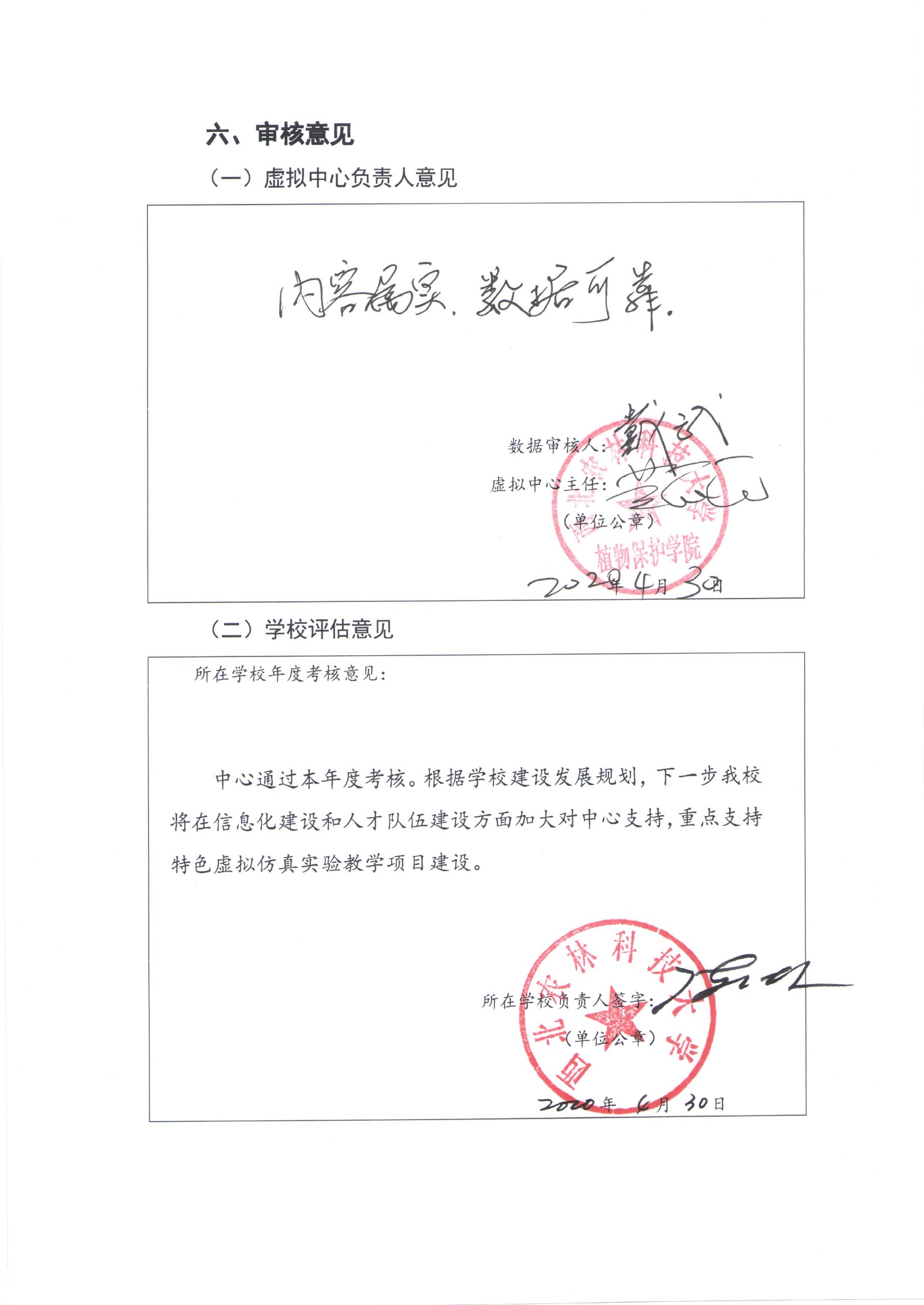 批准立项年份2015科研资源教材小麦条锈菌有性生殖陈利锋和徐敬友主编的《农业植物病理学(第四版)》P136-138苹果树腐烂病病原种类鉴定及防控策略陈利锋和徐敬友主编的《农业植物病理学(第四版)》P331-335苹果树腐烂病病原种类鉴定及防控策略董金皋主编的《农业植物病理学(第三版)》P223-227梨小食心虫发生规律和防控技术研究与应用仵均祥主编《农业昆虫学》（北方本第三版）P360-361小麦吸浆虫成灾规律与控制技术研究仵均祥主编《农业昆虫学》（北方本第三版）P86-93小麦吸浆虫成灾规律与控制技术研究袁锋主编《农业昆虫学》（非植保专业用第四版）P264-270枸杞红瘿蚊, 蚜虫覆盖隔离物理防治技术研究袁锋主编《农业昆虫学》（非植保专业用第四版）P448-449科研成果成果类别等级虚拟仿真教学资源苹果树腐烂病致灾机理及其防控关键技术研发与应用2018年国家科技进步二等奖苹果树腐烂病菌传播侵染致害规律及防控技术虚拟仿真实验小麦条锈病菌新毒性小种监测和抗条锈基因挖掘及其应用2016年陕西省人民政府科学技术奖一等奖小麦条锈菌侵染仿真实训系统蔬菜主要病虫害综合防治技术研究与示范推广2015年陕西省人民政府农业技术推广二等奖农业害虫田间调查与实践技能仿真实训梨小食心虫发生规律和防治技术研究与应用2013年陕西省人民政府科学技术奖二等奖桃小食心虫全年测报及防治虚拟仿真实验序号事件内容图片11月8日，中心黄丽丽教授主持完成的“苹果树腐烂病致灾机理及其防控关键技术研发与应用”项目，获国家科学技术进步二等奖。《中国食品报网》《人民网》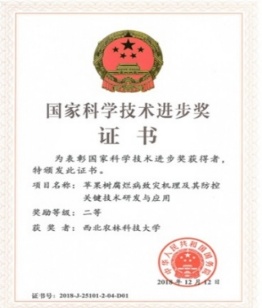 21月11日，中心冯浩副教授入选陕西省高校第二批“青年杰出人才支持计划”。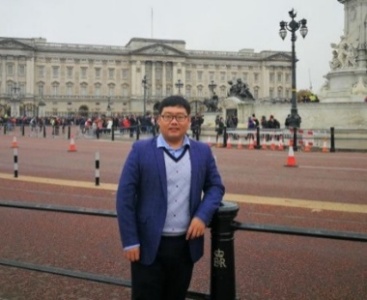 34月25日，沈阳农业大学植保学院王深书记一行3人来我中心调研交流。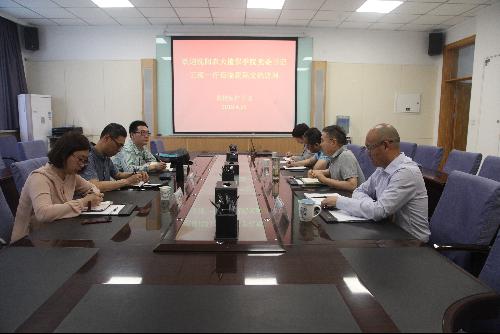 45月28日，康振生院士带领团队成员赴甘肃天水举办了“西北核心越夏区小麦条锈菌有性生殖与条锈病可持续控制”示范推广培训会。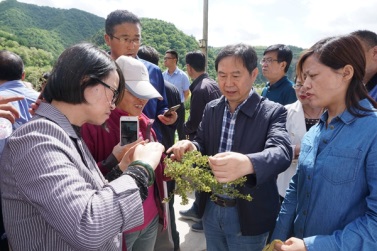 56月14日，中心雷鹏副教授入选“2019年陕西省高校科协青年人才托举计划项目”。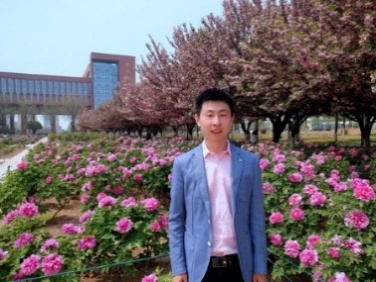 66月20日爱荷华州立大学Mark L. Gleason教授受聘中心客座教授。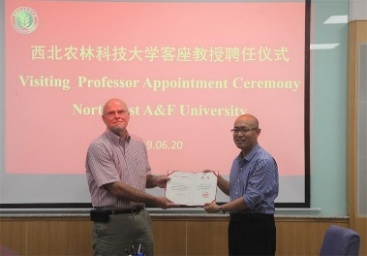 76月21-26日，美国费耶特维尔州立大学生物系朱列层教授应邀来中心进行了学术交流访问。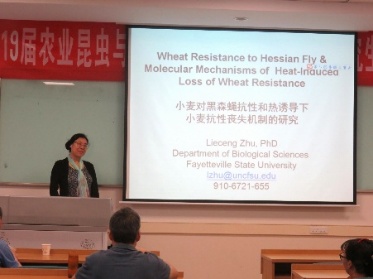 86月29日，中心王晓杰教授获中国青年科技奖并参加颁奖大会。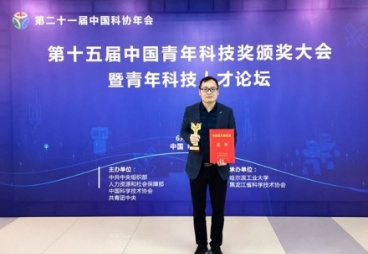 98月25~26日，中国农业大学植物保护学院昆虫学系、2019国家自然科学基金优青项目获得者李虎博士应邀来中心开展学术交流。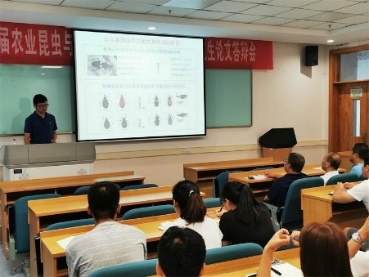 109月10日，中心黄丽丽教授荣获“全国优秀教师”。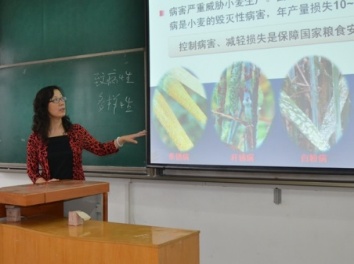 119月18-19日，由教务处主办、我中心承办的首届教学文化节系列活动之首届昆虫微景观和昆虫标本制作展示活动先后在南北校区举行。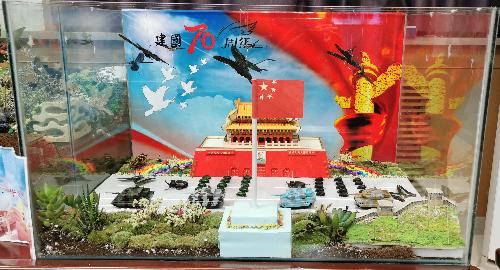 129月21日，中心师生代表赴武汉参加了第二届全国大学生植物保护专业能力大赛，分别获得植保专业技能展示一等奖，团体二等奖。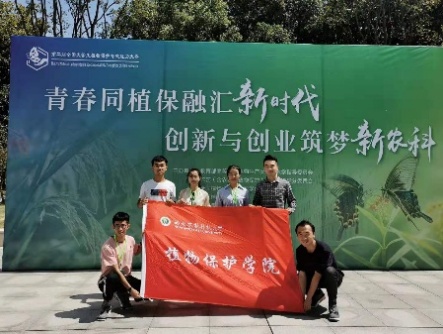 139月23日，中国热带农科院椰子研究所覃伟权副所长一行8人来学院和中心开展访问交流。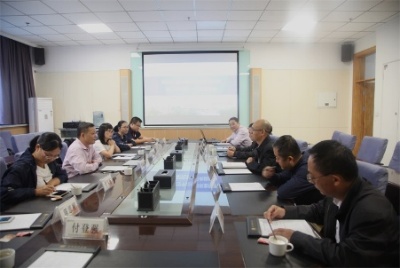 14应日本微生物学会的邀请，中心孙丽英、马青、王阳和金巧军等10月参加了在日本三重县津市举办的2019年亚洲菌物学大会。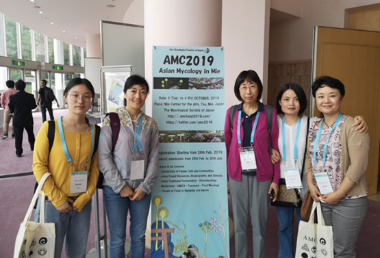 15中心院赵杰教授的论文“小麦条锈菌有性与毒性变异的研究进展”获评《植物保护学报》2019年度优秀论文。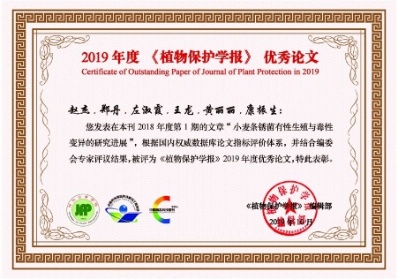 1611月21日，甘肃农业大学草业学院花立民副院长一行8人来中心进行考察交流并参观中心。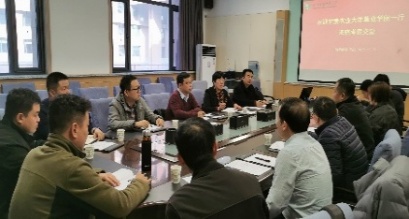 1711月25日，教育部科技发展中心虚拟现实研究中心田晶部长一行莅临中心围绕全国农林虚拟现实技术助力教育进行交流。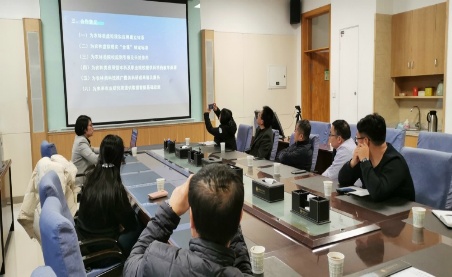 18澳大利亚阿德莱德大学Michael Keller 教授来中心进行了为期四周的交流访问，并被聘为客座教授。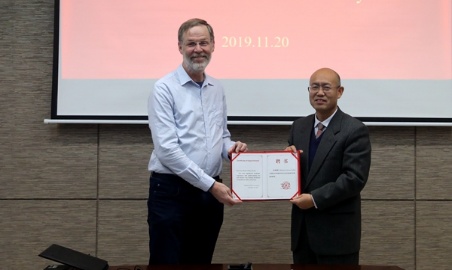 1912月14日，依托中心的“西北农林科技大学作物病虫草害监测预警研究中心”挂牌成立。《陕西日报》《三秦都市报》《人民网》《中国科学报》《农民日报》相继报道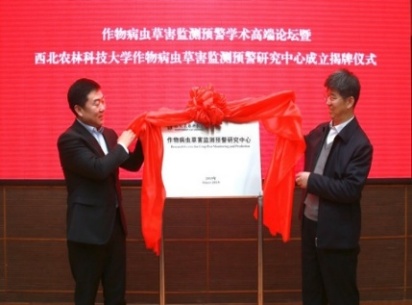 中心名称中心名称植物保护虚拟仿真实验教学中心植物保护虚拟仿真实验教学中心植物保护虚拟仿真实验教学中心植物保护虚拟仿真实验教学中心植物保护虚拟仿真实验教学中心植物保护虚拟仿真实验教学中心植物保护虚拟仿真实验教学中心所在学校名称所在学校名称西北农林科技大学西北农林科技大学西北农林科技大学西北农林科技大学西北农林科技大学西北农林科技大学西北农林科技大学主管部门名称主管部门名称教育部教育部教育部教育部教育部教育部教育部中心共享网址中心共享网址https://ppc.nwafu.edu.cn/xnfzzx/index.htmhttps://ppc.nwafu.edu.cn/xnfzzx/index.htmhttps://ppc.nwafu.edu.cn/xnfzzx/index.htmhttps://ppc.nwafu.edu.cn/xnfzzx/index.htmhttps://ppc.nwafu.edu.cn/xnfzzx/index.htmhttps://ppc.nwafu.edu.cn/xnfzzx/index.htmhttps://ppc.nwafu.edu.cn/xnfzzx/index.htm中心详细地址中心详细地址陕西省杨凌区西北农林科技大学南校区植物保护学院一层陕西省杨凌区西北农林科技大学南校区植物保护学院一层陕西省杨凌区西北农林科技大学南校区植物保护学院一层陕西省杨凌区西北农林科技大学南校区植物保护学院一层邮政编码712100712100固定资产情况固定资产情况800元以上常规仪器设备2008台/件，价值850余万元800元以上常规仪器设备2008台/件，价值850余万元800元以上常规仪器设备2008台/件，价值850余万元800元以上常规仪器设备2008台/件，价值850余万元800元以上常规仪器设备2008台/件，价值850余万元800元以上常规仪器设备2008台/件，价值850余万元800元以上常规仪器设备2008台/件，价值850余万元建筑面积2400㎡设备总值设备总值1850万元1850万元设备台数2008台2008台经费投入情况经费投入情况主管部门年度经费投入（直属高校不填）主管部门年度经费投入（直属高校不填）主管部门年度经费投入（直属高校不填）万元万元所在学校年度经费投入所在学校年度经费投入所在学校年度经费投入20万元序号课程名称上课年级专业实验项目名称学时数实验人数是否为虚拟仿真项目项目级别级别认定文件名及文号1普通昆虫学（下）17级植物保护桃小食心虫全年测报及防治虚拟仿真实验2114是国家级教高函〔2019〕6号2农业昆虫学16级植物保护、17级制药工程桃小食心虫全年测报及防治虚拟仿真实验4118是国家级教高函〔2019〕6号3园艺昆虫学17级园艺桃小食心虫全年测报及防治虚拟仿真实验2148是国家级教高函〔2019〕6号4制药工程专业毕业生产实习16级制药工程植物源农药综合仿真实训351是省级陕教〔2017〕519号5农业植物病理学（下）16级植物保护小麦条锈菌侵染仿真实训系统8109是省级陕教〔2018〕308号6植物检疫学17级植物保护、17级食品质量与安全植物检疫熏蒸除害处理虚拟仿真实验18203是省级陕教高办〔2019〕29号7农药学综合教学实习16级制药工程植保无人机农药喷洒仿真251是校级https://jiaowu.nwafu.edu.cn/tzggB/25080B.htm8农业昆虫学教学实习17级植物保护农业害虫田间调查与实践技能仿真实训24111是校级https://jiaowu.nwafu.edu.cn/tzggB/32719B.htm序号科研成果名称完成人转化方式实验教学内容网络访问地址1小麦条锈病菌新毒性小种监测和抗条锈基因挖掘及其应用康振生，赵杰实验软件农业植物病理学，植物保护，小麦条锈菌侵染仿真实训系统2苹果树腐烂病致灾机理及其防控关键技术研发与应用黄丽丽实验项目农业植物病理学，植物保护，苹果树腐烂病菌传播侵染致害规律及防控技术虚拟仿真实验3梨小食心虫发生规律和防控技术研究与应用仵均祥实验项目农业昆虫学，植物保护，桃小食心虫全年测报及防治虚拟仿真实验4蔬菜主要病虫害综合防治技术研究与示范推广仵均祥实验项目农业昆虫学，植物保护、制药工程，农业害虫田间调查与实践技能仿真实训序号企业名称参与程度参与方式合作成果访问网络地址1北京易用视点科技有限公司共建联合开发虚拟仿真实验项目2杨凌艾特网络科技有限公司共建技术服务虚拟仿真实验项目…序号教学资源名称共享单位名称共享方式参与人数效果1桃小食心虫全年测报与防治虚拟仿真实验西北农林科技大学在线直接访问2018优秀2植物源农药综合仿真实训西北农林科技大学校内访问566良好3小麦条锈菌侵染仿真实训系统西北农林科技大学在线直接访问1056良好4植物检疫熏蒸除害处理虚拟仿真实验西北农林科技大学校内访问305良好序号姓名性别出生年份职称职务工作性质学位备注1安德荣男1963正高级教学硕士博士生导师2蔡崇林男1968中级教学博士3曾庆东男1985副高级教学博士4陈才华男1989副高级教学博士5陈光友男1976中级教学博士6陈茂华男1970正高级教学博士博士生导师7戴武男1972正高级副主任教学博士博士生导师8丁升选男1963中级技术其它9董艳玲女1977中级技术博士博士生导师10樊永亮男1965正高级技术博士11冯浩男1985正高级教学博士12冯纪年男1957正高级教学硕士博士生导师13冯俊涛男1967正高级教学博士博士生导师14冯毅男1983中级教学博士15高保卫男1966副高级副主任技术学士16高艳清女1986副高级教学博士17郭付振女1977副高级技术博士18郭军男1974正高级教学博士博士生导师19韩立荣女1979副高级教学博士20郝兴安男1977副高级教学博士21何晓华女1984中级技术硕士22胡小平男1970正高级教学博士博士生导师23胡兆农男1970正高级教学博士博士生导师24胡祖庆男1979副高级教学博士25花保祯男1962正高级教学博士博士生导师26黄丽丽女1961正高级主任教学硕士博士生导师27江志利男1976中级教学博士28靖湘峰男1978副高级教学博士博士生导师29康振生男1957正高级教学博士院士,博士生导师30雷鹏男1988副高级教学博士31李娟丽女1968中级技术其它32李文奎男1985初级教学博士33李怡萍女1972正高级教学博士博士生导师34李永强男1978副高级教学博士35梁晓飞男1986中级教学博士36刘德广男1972正高级教学博士博士生导师37刘同先男1955正高级教学博士博士生导师38刘巍女1982中级教学博士39刘西莉女1969正高级教学博士长江学者,博士生导师40吕林男1977副高级技术博士41吕淑敏女1980副高级教学博士42吕志强男1971正高级教学博士博士生导师43马青女1961正高级教学博士博士生导师44马志卿男1975正高级教学博士博士生导师45祁志军男1974副高级教学博士46秦君女1982副高级教学博士47权军利女1977副高级技术博士48商文静女1972副高级教学博士49宋月女1980中级技术博士50孙广宇男1963正高级教学博士博士生导师51孙晋萍女1965中级技术硕士52孙丽英女1974正高级教学博士博士生导师53唐喆男1988中级技术硕士54田向荣男1983副高级教学博士博士生导师55王敦男1973正高级教学博士博士生导师56王秦虎男1986副高级教学博士57王勇男1987副高级教学博士58王智辉男1960副高级技术专科59魏琮男1972正高级教学博士博士生导师60魏国荣女1963副高级技术其它61吴华男1980副高级教学博士博士生导师62吴云锋男1959正高级教学博士博士生导师63仵均祥男1961正高级教学博士博士生导师64武丽娟女1984中级技术硕士65项萍女1984中级技术硕士66谢芳琴女1967中级技术其它67徐功男1984正高级教学博士博士生导师68徐晖男1973正高级教学博士博士生导师69徐亮胜男1980副高级教学博士70许金荣男1965正高级教学博士博士生导师71许向利女1975副高级教学博士72闫合男1983副高级教学博士73杨兆富男1977副高级教学博士74詹刚明男1976副高级教学博士75张管曲男1962副高级副主任技术其它76张皓男1972副高级教学博士77张洪艳女1984中级技术博士78张璟女1981中级技术硕士79张荣女1964正高级教学硕士80张世泽男1972正高级教学博士博士生导师81张雅林男1959正高级教学博士博士生导师82张战凤男1980中级技术硕士83赵惠燕女1955正高级教学博士博士生导师84赵杰男1974正高级教学博士85赵磊男1987副高级教学博士86周欢女1990初级教学博士87朱明旗男1969中级教学博士88祝传书男1976副高级教学博士89庄华女1981中级技术硕士博士生导师90左亚运男1990初级教学博士序号姓名性别出生年份职称职务工作性质学位备注1陈银潮男1965初级研究学士2成卫宁女1967正高级研究博士博士生导师3高立强男1972初级研究博士4顾彪男1981初级研究博士5郭云忠男1963副高级其它博士6何军男1962正高级研究学士7胡想顺男1973初级研究博士8黄敏女1969正高级研究博士博士生导师9姬志勤男1971正高级研究博士博士生导师10江聪男1985副高级研究博士11金巧军女1976副高级研究博士12李朝飞男1973正高级研究博士博士生导师13李建军男1970副高级其它学士14李强男1975副高级研究博士博士生导师15廉喜红男1971中级其它博士16刘慧泉男1982正高级研究博士博士生导师17刘吉元男1982副高级研究博士18龙书生男1964副高级研究博士19吕敏女1978副高级研究博士20毛虎德男1986副高级研究博士21苗建强男1988初级研究博士22秦道正男1967正高级研究博士博士生导师23秦虎强男1962副高级研究硕士24乔娜女1977其它其它其它25师宝君男1972副高级研究博士26时春喜男1964正高级其它其它27汤春蕾女1985副高级研究博士28田宏刚男1981初级研究博士29王保通男1964正高级研究博士博士生导师30王晨芳女1979正高级研究博士31王光辉男1983初级研究博士32王建锋男1980初级研究硕士33王晓杰男1977正高级研究博士博士生导师34王阳女1973正高级研究博士35王永宏男1968正高级研究博士博士生导师36魏少鹏男1980副高级研究博士37徐永林男1963中级其它其它38杨宗武男1964其它其它其它39袁向群男1970副高级研究博士博士生导师40张春妮女1974副高级研究博士41张毅男1985中级研究博士42张雪女1987初级研究博士43张宇宏女1969初级其它其它44赵晶男1976副高级研究博士45周一万男1973中级研究博士序号项目/课题名称文号负责人参加人员起止时间经费（万元）类别1卓越农林人才教育培养计划改革试点项目教高函〔2014〕7号黄丽丽　全体教师2014.09-2019.1210a2西北农林科技大学“农业植物病理学”智能云课程建设项目教高司函〔2018〕4号黄丽丽赵杰，冯浩，刘巍2018.02-2019.120.6a3植物检疫熏蒸除害处理虚拟仿真实验陕教高办〔2019〕29号张皓朱明旗，商文静，郝兴安2017.11-2019.0910a序号项目/课题名称文号负责人参加人员起止时间经费（万元）类别1Effect of artificial diets on physiology of Grapholita molesta: the best strain and diet recommended for SIT programmes20559陈茂华苏莎（博士），田宏刚201601-2020124.6859联合国粮农组织/国际原子能机构项目2西北旱作玉米玉米化肥农药减施增效技术集成与示范K3010217068袁向群李怡萍，马璐瑶，胡凯，刘家褀201707-20201210国家重点研发计划课题3北方小麦农药精准减施增效共性技术研究2018YFD0200402吴云锋吴云锋201801-2020126.268国家重点研发计划课题4北方小麦农药精准减施共性技术研究2018YFD0200402胡小平吴云锋，张皓，郭军，赵晶，胡祖庆，范三红，郭云忠，苏宝峰，蔚继承，郭丽丽，宋瑞，户雪敏，赵美娟，邹平，冯文涛，中国农业科学院植物保护研究所，北京市农林科学院，中国农业大学201801-20201286.015国家重点研发计划课题5西北梨树肥药减施增效技术集成研究与示范2018YFD0201404黄丽丽郝兴安，赵磊，许向利，陈银潮，郭天文（甘肃省农科院），周昭旭（甘肃省农科院植物保护研究所），何天明（新疆农业大学），杨森（新疆农科院植保所），李亦松（石河子大学）201801-20201273.89国家重点研发计划课题6黄土高原旱地小麦化肥农药减施技术集成研究与示范2018YFD0200403王保通王建锋，成卫宁，庄华，甘肃省农业科学院201801-202012101.96国家重点研发计划课题7微生物和植物源杀虫活性代谢产物筛选及其表达调控网络改造2017YFD201203王永宏甘肃省农业科学院，杨凌馥稷生物科技有限公司，华南农业大学，安徽农业大学201701-20201260国家重点研发计划课题8植物源作物免疫调控先导化合物的发现及作用机制研究2017YFD02009030301闫合孙广宇，袁向群，李怡萍，胡凯，刘家褀，刘斌，何珊，田宏刚201701-20201236.8国家重点研发计划子课题9农药减施增效共性技术与评价方法研究2017YFD0201701詹刚明汤春蕾，陈银潮201701-20191217.4国家重点研发计划子课题10重大/新发跨境农业入侵种风险扩散与疫情干预关键技术2017YFC1200601陈茂华王康（博士），彭雄（博士），苏莎（博士），田锐铮（博士），刘朗（博士）201701-20201215国家重点研发计划子课题11异色瓢虫营养调控机制研究2017YFD0200400靖湘峰孙少磊（博士），郑锦城（博士），唐睿（博士），李萨丽（博士），匡文卿（硕士），岳笑荣（硕士），李睿驰（本科生）201701-20201214.8国家重点研发计划子课题12汾渭平原小麦农药减施技术应用效应与评估北方小麦化肥农药减施增效技术应用效应与评估2018YFD020040805康振生康振生201801-20201210.34国家重点研发计划子课题13新疆东部及甘肃河西走廊棉区棉花化肥农药减施增效技术集成与示范K3010217179李怡萍袁向群，张宣，胡迪，南宏宇，苟守德（甘肃省农科院），瓜州地区农技中心201701-20201215国家重点研发计划子课题14人工林非木质资源全产业链增值增效技术--松香松节油精深加工技术集成与示范K3010218071李健高艳清，李晶晶，楚杰，黄萍，陶潘，吴程宇201801-20201210国家重点研发计划子课题15黄淮海小麦-玉米种植模区主要病虫害绿色防控技术2016YFD0300705李强胡想顺，孙丽英，王晨芳201601-20201227国家重点研发计划子课题16重大/新发农业入侵生物风险评估及防控关键技术研究2017YFC1200605李朝飞岳琦（博士），李玉英（助研），白丽莎（助研），纪宁（助研），刘希萌（硕士），姜媛媛（硕士），马俊甜（硕士）201701-20201216.98国家重点研发计划子课题17西北地区大田耕作模式对农业主要有害生物发生影响机制2017YFD0200602-2刘慧泉项萍，唐喆，颜霞201701-20201214.02国家重点研发计划子课题18大豆及花生化肥农药减施技术集成研究与示范2018YFD02010023刘西莉仵均祥，许向利，高续恒，杨继焜，刘泽琦，朱宏伟201801-20201210国家重点研发计划子课题19作物免疫调控和物理防控技术集成与在苹果园规模化应用2017YFD02009030301孙广宇孙广宇201707-2020129.3国家重点研发计划子课题20开发和挖掘防治苹果茎干病害的生防技术和产品2017YFD0201103孙丽英颜霞，张荣，王阳，姬志勤，田向荣，边瑞玲（学硕），魏双（专硕），周红生（专硕），连紫倩（学硕），庞天兴（学硕），戴若银（学硕），牛二波（博），杨世安（博），翟世玉（博），赵婉莹（博）201701-20201224.98国家重点研发计划子课题21小麦条锈病预测预报技术2008YFD0200501王保通王保通201801-20201217.75国家重点研发计划子课题22微生物杀虫剂新制剂的研发及应用技术2018YFD0600202-03王敦张皓，刘龙，郑吉阳201801-20201246.1国家重点研发计划子课题23黄土高原旱地小麦农药减施技术应用与示范2018YFD020040806王晓杰王康，赵晋仁，李曼201801-2020128.46国家重点研发计划子课题24露地蔬菜化肥农药减施技术集成研究与示范2018YFD0201205王阳王阳，杨振超，张毅201801-20201216.14国家重点研发计划子课题25果树种苗病原物检测及预警分析2017YFD0201601徐亮胜王娜娜201701-20201226.5国家重点研发计划子课题26天敌昆虫防控技术及产品研发2017YFD0201006张世泽张世泽201701-20201211国家重点研发计划子课题27陇东小麦主要草害减施技术集成研究与示范2018YFD020040303王建锋王晓东，盛丽梅，李曼201807-2020127.16国家重点研发计划子课题28基于形态学、生物声学和分子数据的裸蝉族系统发育及物种分化研究31572302魏琮郭付振，罗昌庆，王旭，侯泽海，刘雲祥，郑洲，王丹丹201601-20191224.4国家自然基金29禾谷缢管蚜独特电压门控钠离子通道的功能特性31772160陈茂华宋月，冯毅，王康（博士），田锐铮（博士），苏莎（博士），张存环（硕士），刘朗（博士）201701-20211224国家自然科学基金30小偃6号高温持久抗条锈基因Yrxyh的精细定位31701745程蓬巢凯翔（博士），杨金叶（硕士），刘欢（硕士），马金娟（硕士）201801-20201210国家自然科学基金31头喙亚目（半翅目）昆虫口器的功能形态和进化研究31772514戴武张春妮，郝亚楠，杜一民，唐博文，李灵飞，陈希，梁宗蕾，Chris Dietrich(University of Illinois)201701-20211224国家自然科学基金32细胞色素P450酶CYP4G51调控豌豆蚜耐旱性和杀虫剂穿透性的分子机制31772533樊永亮陈楠（博士）， 裴小津（博士），乔建文（博士）201701-20211224国家自然科学基金33中国蜡蚧科的分类及系统发育研究31772502冯纪年冯纪年201801-20211224国家自然科学基金34基于孢子捕捉和实时定量PCR技术的小麦条锈病传播规律与监测预警研究31772102胡小平王保通，王嘉荟，赵沛，郭丽丽，李海源201701-20211224国家自然科学基金35基于kdr负交互抗性的植物源杀虫化合物haedoxan A作用位点的研究31672055胡兆农杜育哲，师宝君，肖新敏，冯明星，何玲，郄杏桃，冀宇飞，陈雪婷，魏全胜201701-20201212国家自然科学基金36中国特有属双角蝎蛉属物种界定和谱系地理学研究31672341花保祯何晓华，胡桂林，王吉申，苗颖201601-20201213国家自然科学基金37诱发植物坏死效应蛋白VmE02在腐烂病菌侵染定殖苹果中的作用机理31671982黄丽丽韩青梅，吴玉星，许铭，聂嘉俊，冯雅琼，王帅201701-20201212国家自然科学基金38禾谷镰刀菌DON毒素合成相关G蛋白偶联受体的作用机理31772114江聪项萍，曹淑琳（博士），郝超峰（博士），江航（博士），黑若楠（硕士），陈乐（硕士）201701-20211222国家自然科学基金39ABC转运蛋白对粘虫幼虫固醇吸收的调控机制研究31672369靖湘峰李柯（博士后），刘艳红（博士），郑锦城（博士），田宏刚，武丽娟，张晓庆，白宇（硕士），张豪（硕士）201701-20201212.4国家自然科学基金40昆虫内吞体分选转运复合物III调控杆状病毒BV出芽释放分子机理的研究31672082李朝飞田宏刚，岳琦（博士），于乾龙（博士），李景峰（硕士），李玉英（硕士），孙雨（硕士）201701-20201212国家自然科学基金41大麦和小麦上麦长管蚜生物型分化及其分子基础31572002刘德广胡想顺，史晓琴，黄贤亮，戴鹏，代新嘉，葛朝虹201601-2019127国家自然科学基金42禾谷镰刀菌CDC2A/2B介导的侵染生长与营养生长细胞周期调控不同的分子机理31671981刘慧泉唐喆，齐朝妹，栾巧巧，宋真真，李朝辉，张艺美，曹淑琳，陈凌峰201701-20201212国家自然科学基金43活性氧在豌豆蚜免疫系统中的作用机理研究31772530吕志强吕淑敏，马力，王瑞娟，徐露，周丽贞，王雯201801-20211224.4国家自然科学基金44小麦TaNAC11基因耐旱功能研究及其优异等位基因型挖掘31701418毛虎德余世洲，司文洁，王忠雪，陈楠，马猛201801-20201210国家自然科学基金45新疆环塔里木盆地果树腐烂病原菌真菌病毒多样性及其生防潜力研究U1703113孙丽英罗明（新疆农业大学），边瑞玲（学硕），魏双（专硕），周红生（专硕），连紫倩（学硕），庞天兴（学硕），戴若银（学硕），牛二波（博），杨世安（博），翟世玉（博），赵婉莹（博）201801-20201225国家自然科学基金46条锈菌效应蛋白Pst_Avr1c特异介导Yr1抗性的作用机理31772116汤春蕾王晓东(博士)，许强(博士)，王丽坤（硕士）201701-20211224国家自然科学基金47NPV病毒对宿主昆虫行为调控机理研究31670659王敦吕淑敏，田宏刚，于欢，李凤佼，许建，Abolfazl Masoudi，Upendra Raj Bhattarai，李天赐201701-20201212.4国家自然科学基金48禾谷镰刀菌SR蛋白调控有性生殖和致病性的分子机制K3050219175王光辉陈晓峰，周腾胜，姚光山，黄晓东，郑珊凤201901-20211212国家自然科学基金49小麦赤霉菌关键效应蛋白CEP2的功能及其作用机制研究31701747王秦虎唐喆，路平，张慧丽，田欢，宋真真201701-20201210.4国家自然科学基金50小麦TaSTK蛋白激酶介导的感条锈病机理31772150王晓杰王宁，孙迎超，王康，樊昕，盛丽梅201801-20211224国家自然科学基金51东亚蟪蛄族分类订正、系统发育及谱系地理研究（半翅目：蝉科）31772505魏琮吕林，王旭，侯泽海，刘雲祥，齐梦梦，崔贝贝，王振鹏，王思玥201701-20211224.4国家自然科学基金52小麦蓝矮植原体RNA沉默抑制子的功能及其作用机理研究31772129吴云锋吴云锋201701-20211224国家自然科学基金53两个柠檬苦素类似物的结构优化、杀虫活性及3D-QSAR研究31672071徐晖徐晖201701-20201214国家自然科学基金54苹果树腐烂病菌酸调控蛋白的鉴定及其致病性功能分析31772115徐亮胜冯浩，王娜娜，吴玉星201701-20211224国家自然科学基金55基于整合分类方法玉米螟种团的物种界定研究及疑难种分类地位厘定31772508杨兆富Ullah Misba，董艳玲，郭付振，乔平平201801-20211223.2国家自然科学基金56基于线粒体基因组、核基因及形态特征的中国花弄蝶亚科系统发生研究31772503袁向群李怡萍，马璐瑶，胡凯，刘家褀201701-20211224国家自然科学基金57植物次生物质诱导棉铃虫CYP321A1基因表达响应转录因子的识别及功能研究31672037张春妮杜一民，唐博文，张惠宁，罗林珍，文超，王彦201701-20201212国家自然科学基金58叶枯型果生炭疽菌关键致病因子鉴定及其致病功能研究31772113张荣张荣201701-20211224国家自然科学基金59中国广头叶蝉亚科分类（半翅目：叶蝉科）31672339张雅林张雅林201701-20201213国家自然科学基金60小麦蓝矮植原体激发子SWP11调控寄主防御反应的分子机理研究31701761赵磊赵磊201801-20201210.4国家自然科学基金61蜡蝉科中国种类订正及生物地理学研究31672340秦道正秦道正201701-20201212.6国家自然科学基金62A-to-I RNA编辑调控禾谷镰刀菌组蛋白乙酰化和有性生殖的分子机制31872918刘慧泉辛凯芸，吴梦春，黄益，倪亚甲，路平，齐朝妹，范立刚201901-20221230国家自然科学基金（面上项目）63丙烷脒抑制灰葡萄孢霉线粒体复合酶Ⅲ的分子靶标研究31801762王勇冯俊涛，孙扬，熊姿，钟陈佺201901-20211214.4国家自然基金青年项目64性信息素和寄主挥发物对入侵苹果小吉丁虫的联合作用及其分子基础U1803107刘德广刘爱华，岳朝阳，史晓琴，张战凤，王达，孙可可，何洋201901-20211221国家自然科学基金-新疆联合基金项目65北方玉米化肥农药减施技术集成研究与示范K3010217068仵均祥许向利，李梅梅，李妍颖201601-20201219国家“十三五”重点研发专项66“中国动物志、中国孢子植物志和中国植物志的编研”子课题：《中国动物志》（叶蝉科，小叶蝉亚科）（二）2015FY210300黄敏冯玲，江浩，侯小娇，曹阳慧，孙晶201505-20200512国家科技部科技基础性工作专项67陕西梨树主要病虫害绿色防控技术集成研究示范K3010218103许向利许向利201707-2019123.8十三五国家重点研发计划68“一带一路”沿线国家农作物主要病虫害监测与预警无胡小平胡祖庆，赵惠燕，王保通，康振生201907-2020065国家外专局69Lansiumamide B抑菌作用分子靶标研究K3080219002闫合闫合201801-2020128中国博士后科学基金70小麦蓝矮植原体SWP11蛋白的作用机理研究K3080220017赵磊赵磊201909-2021078博士后66批面上资助71小麦主要病害监测预警技术研究2018YFD0200402胡小平吴云锋，郭军，齐俊生，张皓，王海光，赵晶，胡祖庆，邸宁，刘博，中国农业科学院植物保护研究所，中国农业大学，北京市农林科学院201807-20201286科技部72长江流域冬小麦赤霉病监测预警效果评价2018YFD0200504胡小平范三红，蔚继承，单丽伟，宋瑞，李添梦201807-20201227科技部73中国动物志昆虫纲半翅目叶蝉科叶蝉亚科圆痕叶蝉亚科2015FY210300戴武戴武201508-20200812科技部74中国动物志半翅目（菱蜡蝉科）编研2015FY210300冯纪年冯纪年201501-20191212科技部75植物病理学创新引智项目B07049康振生康振生201801-20201290科技部76高效低风险小分子植物生长调节剂研发与示范2018YFD0200104龙书生谭世麒，周淼（专硕）201801-20201212科技部77典型脆弱野果林生态系统昆虫群落结构的动态2016YFC0501502杨兆富董艳玲，乔平平201607-2020123.9科技部78苹果叶、果害虫绿色防控技术与示范2016YFD0300705王晨芳王晨芳201601-2019127科技部79动物标本标准化整理、整合及共享试点2005DKA21402张雅林张雅林201401-20191227科技部国家科技基础条件平台工作重点项目80苹果果实病害防控岗位科学家CARS-27孙广宇孙广宇201601-20201270农业部国家现代产业体系81苹果绿色病虫防控技术研究与示范无郭云忠朱明旗，闫明杰，李文文201901-2020128陕西省农业厅82茶叶主要病虫害全程生物防控技术集成与示范2017ZDXM-NY-030田向荣田向荣201701-2019123陕西省重点研发计划83基于农林废弃物和药用植物残渣的生物药肥新产品研制及产业化开发2017YFD201203王永宏王永宏201701-2019125陕西省重点研发计划合作84作物逆境与品种改良2019JCW-18康振生吉万全，王晓杰，赵晶，毛虎德，汤春蕾，庄华，曾庆东201901-20211290陕西省自然基金定向委托项目85蒎烯基新型四元环类拟性信息素的设计合成及作用机理研究2019JQ-635高艳清田向荣，李子豪，王泽坤201901-2020123陕西省自然基金青年基金86天然产物枯茗酸对黄瓜枯萎病菌抑菌机制研究2019JQ-637王勇冯俊涛，孙扬，熊姿201901-2020123陕西省自然基金青年基金87苹果蠹蛾防治技术K3360217059冯纪年冯纪年201801-20201210省科技厅88陕西省生物农药工程技术研究中心后补助2019HBGC-14马志卿何军，冯俊涛，闫合，高艳清，吴华，王勇，雷鹏，李文奎，江志利，周一万，陈光友，蔡崇林，王永宏201901-20221250陕西省其它89蚕豆有害生物绿色防控技术研究与集成2019-NK-114马志卿王勇，刘宇（专硕），赖中晓（专硕），陈平强（专硕），青海省农林科学院201901-20211280青海省重点研发与转化计划90微生物源抗病毒剂GP-1生产工艺优化及中试开发2019NY-198韩立荣冯俊涛，何军，王勇，孙宇波，周鑫，陈悦，贺宏伟201901-2020128一般项目-农业领域91几丁质合成酶和蜕皮激素受体双靶标新型杀虫剂的创制研究2019NY-186刘吉元郑胜礼，李一帆，孙红，李越，李睿驰，叶轩201901-20201210一般项目-农业领域92新型生物农药昆虫病原线虫共生菌杀菌剂的创制2019NY-189王永宏王永宏201901-20201210一般项目-农业领域93苦参碱类衍生物的农用水乳剂研制2019NY-196徐晖徐晖201901-2020128一般项目-农业领域94瓜果类蔬菜重大病害发生规律与绿色防控关键技术研究应用2019ZDLNY03-07马青王阳，雷虹，李强，冯文涛，徐进201901-20211260重点产业创新链（群）-农业领域95设施蔬菜精准施药与农药控施增效技术研究与示范2019ZDLNY03-04马志卿何军，闫合，高艳清，吴华，冯俊涛，王勇，李海（博士），卢小鹏（博士），刘嘉欢（学硕），李超（学硕）201901-20211260重点产业创新链（群）-农业领域96抗病毒转基因小麦新材料、新技术研发2016ZX08002-001吴云锋吴云锋201601-20201236.61转基因重大专项
子课题97大麦黄矮病毒GAV运动蛋白MP引致寄主成花异常的分子机制研究2019JM-060郝兴安毛锐，蒋丽君，郭洁，谭嘉琦201901-2020123自然科学基础研究计划-一般项目（面上）98苹果树腐烂病菌RdRP家族基因的生物学功能2019JM-418冯浩李晨，高宇琪，刘召阳，郭衍201901-2020123自然科学基础研究计划-一般项目（面上）99韭菜迟眼蕈蚊气味结合蛋白相关基因的克隆、原核表达及功能分析2019JM-519张春妮张春妮201901-2020123自然科学基础研究计划-一般项目（面上）100重要腐霉菌和疫霉菌对氟噻唑吡乙酮的抗性分子机制比对研究2019JQ-301苗建强刘小飞，李成成201901-2020123自然科学基础研究计划-一般项目（青年）101利用全基因组关联分析进行小麦抗条锈病和白粉病新基因的发掘2019JZ-17李强王保通，王峭（博士生），汤亚琪（硕士生），苏贝（硕士生）201901-20211210自然科学基础研究计划-重点项目102雷公藤TwWRKY1调控倍半萜吡啶生物碱合成的分子机制2019JZ-39祝传书陈蒙蒙，陈玲，蒲时201901-20211210自然科学基础研究计划-重点项目103生物多样性（蝴蝶）观测（陕西黄陵县子午岭和榆阳区杨区）K3320216011袁向群李怡萍，马璐瑶，胡凯，刘家褀201601-20261211纵向协作序号专利名称专利授权号获准国别完成人类型类别1一种高产脱氧雪腐镰刀菌烯醇的敲除突变体菌株的构建方法ZL201610041168.6中国江聪,刘慧泉,许金荣, 王晨芳,王建华,张世杰,陈代朋,吴春兰发明专利合作完成-第一人2一株防治苹果树腐烂病的菌株，微生物菌剂及其制备方法ZL201510757062.1中国郭云忠, 朱明旗, 孙广宇发明专利独立完成3含有杠柳根皮提取物的农用杀虫组合物ZL201610642695.2中国师宝君, 汪涛, 肖新敏发明专利合作完成-第一人4一种旋转式孢子捕捉仪201821101011.9中国胡小平, 郭丽丽实用新型合作完成-第一人5小麦赤霉病远程监测预警系统V1.0（软件著作权）登记号：2016SR243691，证书号：软著登字第1422308号中国胡小平，黄卫利，秦志波，陈成坤.软件合作完成-第一人序号论文或专著名称作者刊物、出版社名称卷、期（或章节）、页类型类别1Independent losses and duplications of autophagy-related genes in fungal tree of lifeQinhu Wang,Huiquan Liu,Huaijian Xu,Ruonan Hei,Shijie Zhang,Cong Jiang,Jinrong XuEnvironmental Microbiology21(1):226-243SCI(E)2The meiosis-specific APC activator FgAMA1 is dispensable for meiosis but important for ascosporogenesis in Fusarium graminearumChaofeng Hao,Jinrong Yin,Manli Sun,Qinhu Wang,Jie Liang,Zhuyun Bian,Huiquan Liu,Jinrong XuMolecular Microbiology111(5):1245-1262SCI(E)3A-to-I mRNA editing in fungi: occurrence, function, and evolutionZhuyun Bian,Yajia Ni,Jinrong Xu,Huiquan LiuCellular And Molecular Life Sciences76(2):329-340SCI(E)4Occurrence and molecular variability of kiwifruit viruses in Actinidia deliciosa‘Xuxiang’ in the Shaanxi province of ChinaLei Zhao,Yang Wen,Yuanle Zhang,Zhanmin Wu,Qiaochun Wang,Yunfeng Wu Plant Disease103(6):1309-1318SCI(E)5Ultrastructure of the proboscis sensilla of ten species of butterflies (Insecta: Lepidoptera)Luyao Ma,Kai Hu,Pengde Li,Jiaqi Liu,Xiangqun Yuan PLOS ONE14(3):e0214658;doi:10.1371/journal.pone.0214658SCI(E)6A small cysteine-rich protein from two kingdoms of microbes is recognized as a novel pathogen-associated molecular patternJiajun Nie,Zhiyuan Yin,Zhengpeng Li,Yuxing Wu,Lili HuangNew Phytologist222(2):995-1011SCI(E)7Hce2 domain-containing effectors contribute to the full virulence of Valsa mali in a redundant mannerMian Zhang,Shichang Xie,Yuhuan Zhao,Xiang Meng,Linlin Song,Hao Feng,Lili HuangMolecular Plant Pathology20(6):843-856SCI(E)8Comparative genomics reveal pathogenicity-related loci in Pseudomonas syringae pv. actinidiae biovar 3Zhibo Zhao,Jiliang Chen,Xiaoning Gao,Di Zhang,Jinlong Zhang,Jing Wen,Huqiang Qin,Ming Guo,Lili HuangMolecular Plant Pathology20(7):923-942SCI(E)9Responses of Fuji (Malus domestica) and Shandingzi (Malus baccata) apples to Marssonina coronaria infection revealed by comparative transcriptome analysis Hao Feng,Hailu Li,Mian Zhang,Yanyan Song,Genxia Yuan,Qingmei Han,Lili HuangPhysiological and Molecular Plant Pathology106(2019):87-95SCI(E)10Repellent activity screening of 12 essential oils against Aedes albopictus Skuse: Repellent liquid preparation of Mentha arvensis and Litsea cubeba oils and bioassay on hand skinsHua Wu,Min Zhang,Zhonglin YangIndustrial Crops and Products128(2019):464-470SCI(E)11Functional analysis of MsepOR13 in the oriental armyworm Mythimna separata (Walker)Kunpeng Zhang,Yilu Feng,Lixiao Du,Shanshan Gao,Hang Yan,Kun Li,Nana Liu,Junxiang Wu,Guirong WangFrontiers in Physilog(2019)10:367;doi: 10.3389/fphys.2019.00367SCI(E)12Transcriptomic analysis of differentially expressed genes in the oriental armyworm Mythimna separata Walker at different temperaturesBoliao Li,Meimei Li,Junxiang Wu,Xiangli XuComparative Biochemistry and Physiology D30(2019):186-195 SCI(E)13Identification and biochemical characterization of  carboxylesterase 001G associated with insecticide detoxification in Helicoverpa armigeraLisha Bai,Caixia Zhao,Jingjing Xu,Chuan Feng,Yongqiang Li,Yanling Dong,Zhiqing MaPesticide Biochemistry and Physiology157(2019):69-79SCI(E)14Manipulation of the silkworm immune system by a metalloprotease from the pathogenic bacterium Pseudomonas aeruginosaLi Ma,Lizhen Zhou,Jinshui Lin,Jiuyuan Ji,Yang Wang,Haobo Jiang,Xihui Shen,Zhiqiang Lv Developmental and Comparative Immunology 90(2019):176-185SCI(E)15Phenoloxidases are required for the pea aphid’s defence against bacterial and fungal infectionL. Xu,L. Ma,W. Wang,L. Li,Z. LuInsect Molecular Biology28(2﻿):176-186SCI(E)16Distribution and molecular characterization of Citrus leaf blotch virus from Actinidia in Shaanxi province, ChinaLiu Huan,Song Shuang,Wu  Wei,Mi Weili,Shen Chuan,Bai Bixin,Wu YunfengEuropean Journal of Plant Pathology154(3):855-862SCI(E)17A multiplex reverse transcription PCR assay for simultaneous detection of six main RNA viruses in tomato plantsHuan Liu,Kuan Wu,Wei Wu,Weili Mi,Xingan Hao,Yunfeng WuJournal of virological methods265(2019):53-58SCI(E)18Development and evaluation of a one-step reverse transcription loop-mediated isothermal amplification for detection of Citrus leaf blotch virus Huan Liu,Wei Wu,Jiaqi Tan,Yue Li,Weili Mi,Lijun Jiang,Yunfeng WuJournal of virological methods270(2019):150-152SCI(E)19Virus-Dependent and -Independent Responses of Sitobion avenae (Homoptera: Aphididae) Feeding on Wheat Infected by Transmitted and Nontransmitted Viruses at Transcriptomic LevelDandan Li,Dan Su,Zeqian Tong,Chi Zhang,Gaisheng Zhang,Huiyan Zhao,Zuqing HuJOURNAL OF ECONOMIC ENTOMOLOGY112(5):2067-2076SCI(E)20Expression and Functional Analysis of Two Odorant-Binding Proteins from Bradysia odoriphaga (Diptera: Sciaridae)Bowen Tang,Shulei Tai,Wu Dai,Chunni ZhangJournal of Agricultural and Food Chemistry 67(13):3565-3574SCI(E)21Identification and Functional Analysis of a Delta Class Glutathione S-Transferase Gene Associated with Insecticide Detoxification in Bradysia odoriphagaBowen Tang,Wu Dai,Lijun Qi,Qi Zhang,Chunni ZhangJournal of Agricultural and Food Chemistry 67(2019):9979-9988SCI(E)22Selection of reference genes for quantitative real‐time polymerase chain reaction normalization in Bradysia odoriphaga (Diptera: Sciaridae)Bowen Tang,Wu Dai,Chunni ZhangEntomological Science 22(4):422-436SCI(E)23Phylogenetic and taxonomic study of the completemitochondrial genome of Spodoptera frugiperdaTingting Liu,Zhaofei LiMitochondrial DNA Part B-Resources4(2):2759-2761SCI(E)24The complete mitochondrial genome sequence of cabbage looper, Trichoplusia ni (Lepidoptera:Noctuidae)Tingting Liu,Zhaofei LiMitochondrial DNA Part B-Resources4(1):2005-2007SCI(E)25Spontaneous mutations in FgSAD1 suppress the growth defect of the Fgprp4 mutant by affecting tri-snRNP stability and its docking in Fusarium graminearumXiaoping Li,Zhili Fan,Ming Yan,Jia Qu,Jinrong Xu,Qiaojun JinEnvironmental Microbiology21(12):4488-4503SCI(E)26Identification of three Berberis species as potential alternate hosts for Puccinia striiformis f. sp. tritici in wheat-growing regions of Xinjiang, ChinaZHUANG Hua,ZHAO Jing,HUANG Lili,KANG Zhensheng,ZHAO JieJournal of Integrative Agriculture18(12):2786-2792SCI(E)27Identification of Berberis species collected from the Himalayan region of Pakistan susceptible to Puccinia striiformis f. sp. tritici.Sajid Mehmood,Marina Sajid,Jie Zhao,Tika Khan,Gangming Zhan,Lili Huang,Zhensheng KangPlant Disease103(3):461-467SCI(E)28PsRPs26, a 40S ribosomal protein subunit, regulates the growth and pathogenicity of Puccinia striiformis f. sp. TriticiWang Bing,Song Na,Tang Chunlei,Ma Jinbiao,Wang Ning,Sun Yanfei,Kang ZhenshengFrontiers in Microbiology(2019)10:968;doi: 10.3389/fmicb.2019.00968SCI(E)29Complete genome sequence of a novel mitovirus from the wheat stripe rust fungus Puccinia striiformisZheng Li,Zhao Jing,Liang Xiaofei,Zhuang Hua,Qi Tuo,Kang ZhenshengArchives of Virology164(3):897-901SCI(E)30Self-assembled mixed micelle loaded with natural pyrethrins as an intelligent nano-insecticide with a novel temperature-responsive release modeYunfei Zhang,Wei Chen,Mengmeng Jing,Shanzhi Liu,Juntao Feng,Hua Wu,Yiwan Zhou,Xing Zhang,Zhiqing MaChemical Engineering Journal361(2019):1381-1391SCI(E)31Structure and functions of the ventral tube of the clover springtail Sminthurus viridis (Collembola: Sminthuridae)Chen Chong-Guang,Chen Tong,Hua Bao-Zhen,Wan Tao-RuanScientific Reports (2019)9:897;doi： 10.1038/s41598-018-37354-4SCI(E)32Megapanorpa, a new genus with a single anal horn in males from Oriental China (Mecoptera: Panorpidae)Ji-Shen Wang,Bao-Zhen HuaEntomological Science 22(1):64-79SCI(E)33Five new species of Dicerapanorpa Zhong & Hua (Mecoptera, Panorpidae) from Yunnan, ChinaGui-Lin Hu,Ji-Shen Wang,Bao-Zhen Hua Journal of Asia-Pacific Entomology22(2019):159-166SCI(E)34Ultrastructure of the vasa deferentia of Terrobittacus implicatus and Cerapanorpa nanwutaina (Insecta: Mecoptera)Qi-Hui Lyu,Bao-Zhen HuaProtoplasma256(4):883-891SCI(E)35Revision of the genus Cerapanorpa (Mecoptera: Panorpidae) with descriptions of four new speciesKai Gao,Baozhen HuaEuropean Journal of Taxonomy537(2019):1-23SCI(E)36Molecular phylogeny of the scorpionflies Panorpidae (Insecta: Mecoptera) and chromosomal evolutionYing Miao,Ji-Shen Wang,Bao-Zhen HuaCladistics35(4):385-400SCI(E)37Taxonomy of the genus Neopanorpa van der Weele, 1909 (Mecoptera, Panorpidae) from the Oriental Region, with the description of two new speciesJi-Shen WANG,Bao-Zhen HUAEuropean Journal of Taxonomy543(2019):1-17SCI(E)38Habitat divergence shapes the morphological diversity of larval insects: insights from scorpionfliesJiang Lu,Hua Yuan,Hu Gui-Lin,Hua Bao-ZhenScientific Reports(2019)9:e12708SCI(E)39Two new species of the genus Panorpa (Mecoptera, Panorpidae) from eastern China and a new synonymJi-Shen Wang,Xiao-Tong Gao,Bao-Zhen HuaZooKeys874(2019):149-164SCI(E)40Nuptial feeding and genital coupling of Neopanorpa scorpionflies (Insecta: Mecoptera: Panorpidae) with notal organs of various lengthsXin Tong,Bao-Zhen HuaContributions to Zoology88(2019):498-512SCI(E)41Evolutionary history of the scorpionfly Dicerapanorpa magna (Mecoptera: Panorpidae)Gui-Lin Hu,Yuan Hua,Paul D. N. Hebert,Bao-Zhen HuaZoologica Scripta2019,48:93-105SCI(E)42The sperm pump and genital coupling of Panorpodes kuandianensis (Mecoptera: Panorpodidae)Xin Tong,Bao-Zhen Hua Arthropod Structure & Development2019,50:15-23SCI(E)43Structure and sensilla of the antennae and mouthparts of Loxocephala perpunctata Jacobi (Hemiptera: Fulgomorpha: Eurybrachidae)Yinfeng Meng,Daozheng Qin Acta Zoologica100(2):135-152SCI(E)44Population structure and genetic differentiation of tea green leafhopper, Empoasca (Matsumurasca) onukii, in China based on microsatellite markersLi Zhang,Fuping Wang,Li Qiao,Christopher H. Dietrich,Masaya Matsumura,Daozheng QinScientific Reports2019,9:1202;doi：10.1038/s41598-018-37881-0SCI(E)45A new genus and species, Barbaropus flatus, from Ecuador with notes on Empoascini (Hemiptera: Cicadellidae: Typhlocybinae)Xu Ye,Qin Daozheng,CHRISTOPHER H. DIETRICHZootaxa4608(2):396-400SCI(E)46Sperm ultrastructure of Pochazia shantungensis (Chou & Lu) and Ricania speculum (Walker) (Hemiptera, Ricaniidae) with phylogenetic implicationsZhen Jiang,Jianing Liu,Daozheng QinZooKeys2019,880:43-59SCI(E)47Effects of cpxR on the growth characteristics and antibiotic production of XenorhabdusnematophilaShuqi Guo,Zeyu Wang,Beiling Liu,Jiangtao Gao,Xiangling Fang,Qian Tang,Muhammad Bilal,Yonghong Wang,Xing ZhangMICROBIAL BIOTECHNOLOGY 12(3):447-458SCI(E)48Nematophin, an Antimicrobial Dipeptide Compound FromXenorhabdusnematophila YL001 as a Potent Biopesticide for Rhizoctoniasolani ControlShujing Zhang,Qi Liu, Yunfei Han,Jinghua Han,Zhiqiang Yan,Yonghong Wang,Xing ZhangFRONTIERS IN MICROBIOLOGY2019,10:1765;DOI:10.3389/fmicb.2019.01765SCI(E)49Bacillus amyloliquefaciens B1408 suppresses Fusarium wilt in cucumber by regulating the rhizosphere microbial communityLingjuan Han,Zeyu Wang,Na Li,Yonghong Wang,Juntao Feng,Xing ZhangAPPLIED SOIL ECOLOGY136(2019):55-66SCI(E)50Structural Insights into Two Representative Conformations of the Complex Formed by Grapholita molesta (Busck) Pheromone Binding Protein 2 and Z-8-Dodecenyl AcetateZhen Tian,Yue Li,Yijia Xing,Ruichi Li,Jiyuan LiuJournal of Agricultural and Food Chemistry2019,67:4425-4434SCI(E)51Stealth pathogens: the sooty blotch and flyspeck fungal complexMark L. Gleason,Rong Zhang,Jean C. Batzer,Guangyu SunAnnual Review of Phytopathology 2019,57:135-164SCI(E)52High humidity and age-dependent fruit susceptibility promote development of Trichothecium black Spot on applePengbo Dai,Xiaofei Liang,Yajing Wang,Mark Gleason,Rong Zhang,Guangyu Sun Plant Disease 103(2):259-267SCI(E)53Genome sequence resource of the wide-host-range anthracnose pathogen Colletotrichum siamenseYanan Meng,Mark L. Gleason,Rong Zhang,Guangyu SunMolecular Plant-Microbe Interactions 32(8):931-934SCI(E)54Genera Acremonium and Sarocladium Cause Brown Spot on Bagged Apple Fruit in ChinaY. M. Hou,X. Zhang,N. N. Zhang,W. Naklumpa,W. Y. Zhao,X. F. Liang,R. Zhang,G. Y. Sun,M. L. GleasonPlant Disease103(8):1889-1901SCI(E)55The MAP kinase CfPMK1 is a key regulator of pathogenesis, development, and stress tolerance of Colletotrichum fructicola Xiaofei Liang,Tingyu Wei,Mengyu Cao,Xin Zhang,Wenkui Liu,Yuanyuan Kong,Rong Zhang,Guangyu SunFrontiers in Microbiology2019,10:1070;doi: 10.3389/fmicb.2019.01070SCI(E)56Function of nitric oxide in chitosan oligosaccharide-induced resistance to tobacco mosaic virus
Zhang Hongyan,Yin Heng,Jin GuojieInternational Journal of Agriculture & Biology21(1):85-92SCI(E)57De novo comparative transcriptome analysis of a rare cicada, with identification of candidate genes related to a novel host plant and drier habitatsZehai Hou,Cong WeiBMC Genomics2019,20(1):182;doi: 10.1186/s12864-019-5547-ySCI(E)58An integrated analysis of hyperspectral and morphological of cicada ovipositors and unexplored links to specific oviposition hostsZehai Hou,Haiying Zhong,Christian Nansen,Cong WeiZoomorphology2019,138(2):265-276SCI(E)59Comparative sialotranscriptome analysis of the rare Chinese cicada Subpsaltria yangi, with identification of candidate genes related to host-plant adaptationYunxiang Liu,Mengmeng Qi,Christopher H.Dietrichb,Zhiqiang He,Cong WeiInternational Journal of Biological Macromolecules130(2019):323-332SCI(E)60Genetic divergence, population differentiation and phylogeography of the cicada Subpsaltria yangi based on molecular and acoustic data: an example of the early stage of speciation?Yunxiang Liu,Christopher H. Dietrich,Cong WeiBMC Evolutionary Biology2019,19:5;doi：10.1186/s12862-018-1317-8SCI(E)61Transcriptional responses in defense-related genes of Sitobion avenae (Hemiptera: Aphididae) feeding on wheat and barleyXian-Liang Huang,De-Guang Liu,Rong-Fang Zhang,Xiao-Qin ShiJournal of Economic Entomology112(1):382-395SCI(E)62Clonal diversity and genetic differentiation of Sitobion avenae (Hemiptera: Aphididae) from wheat and barley in ChinaDa Wang,Deguang Liu,Yingting Zhai,Rongfang Zhang,Xiaoqin ShiJournal of Economic Entomology112(3):1217-1226SCI(E)63Assessment of Resistance in Potato Cultirars to Verticillium Wilt Caused by Verticillium Dahlia and Verticillium nonalfalfaeHaiyuan Li,Zhipeng Wang,Xiaoping Hu,Wenjing Shang,Ruiqing Shen,Chengjin Guo,Qingyun Guo,Krishna V. SubbaraoPlant Disease103(6):1357-1362SCI(E)64Behavioural patterns and functional responses of a generalist predator revealed using automated video trackingYi Feng,Yu-Dan Li,Zhi-Guo Liu,Xing-Lin Yu,Guan-Xiong Zhu,Mike Keller,Tong-Xian LiuPest Management Science2019,75:1517-1526SCI(E)65The complete mitochondrial genome of Indomegoura indica (Hemiptera: Aphididae)Bo Hong,Feng Zhang,Zu-Qing Hu,Hui-Yan ZhaoMitochondrial DNA Part B4(1):882-883SCI(E)66Biological and Morphological Features Associated with English Grain Aphid and Bird Cherry-Oat Aphid Tolerance in Winter Wheat Line XN98-10-35Kun Luo,Xin-Jian Yao,Chen Luo,Xiang-Shun Hu,Chun-Ping Wang,Yu Wang,Zu-Qing Hu,Gai-Sheng Zhang,Hui-Yan ZhaoJournal of Plant Growth Regulation38(1):46-54SCI(E)67High-Voltage Electrostatic Field-induced Oxidative Stress:Characterization of the Physiological Effectsin Sitobion Avenae (hemiptera:Aphididae) Across Multiple GenerationsKun Luo,Chen Luo,Guangyu Li,Xinjian Yao,Rui Gao,Zuqing Hu,Gaisheng Zhang,Huiyan ZhaoBioelectromagnetics 40(1):52-61SCI(E)68Molecular mapping of a recessive powdery mildew resistance gene in wheat cultivar Tianxuan 45 using bulked segregate segregant analysis with polymorphic SNPs relative ratio distributionKaixiang Chao,Wenwen Su,Lei Wu,Bei Su,Qiang Li,Baotong Wang,Dongfang Ma Phytopathology109(5):828-838SCI(E)69Isolation, evaluation and identification of rhizosphere actinomycetes with potential application for biocontrol of Valsa maliPengbo Dai,Zhaofeng Zong,Qing Ma,Yang WangEuropean Journal of Plant Pathology2019,153:119-130SCI(E)70Antifungal Effect of Magnolol and Honokiol from Magnolia officinalis on Alternaria alternata Causing Tobacco Brown SpotYa-Han Chen,Mei-Huan Lu,Dong-Sheng Guo,Ying-Yan Zhai,Dan Miao,Jian-Ying Yue,Chen-Hong Yuan,Ming-Min Zhao,De-Rong AnMolecules2019,24(11):2140;doi:10.3390/molecules24112140SCI(E)71Agrobacterium rhizogenes-mediated RNAi of Tripterygium wilfordii and application for functional study of terpenoid biosynthesis pathway genesBin Zhang,Yanbo Huo,Jing Zhang,Xing Zhang,Chuanshu ZhuIndustrial Crops and Products2019,139:111509;DOI: 10.1016/j.indcrop.2019.111509SCI(E)72Effects of Portulaca oleracea L. extract on lipid oxidation and color of pork meat during refrigerated storageXiao-Jing Fan,Shan-Zhi Liu,Huan-Huan Li,Jun He,Jun-Tao Feng,Xing Zhang,He YanMeat Science
2019,147:82-90SCI(E)73Effect of lotus leaf extract incorporated composite coating on the postharvest quality of fresh goji (Lycium barbarum L.) fruitXiao-Jing Fan,Bin Zhang,He Yan,Jun-Tao Feng,Zhi-Qing Ma,Xing ZhangPostharvest Biology and Technology
148(2019):132-140SCI(E)74Characterization of the complete mitochondrial genome of Simulium (Byssodon) maculatum (Diptera: Simuliidae) and its phylogenetic implications.Gang Wang,Min HuangInternational Journal of Biological Macromolecules121(2019):152-160SCI(E)75One new species and three newly recorded species of Neopallodes Reitter from China (Coleoptera, Nitidulidae, Nitidulinae)XiaoXiao Chen,Min Huang ZooKeys2019,880:75-84SCI(E)76Genome-wide Mapping for Stripe Rust Resistance Loci in Common Wheat Cultivar Qinnong 142Qingdong Zeng,Jianhui Wu,Shengjie Liu,Xianming Chen,Fengping Yuan,Pingping Su,Qilin Wang,Shuo Huang,Jingmei Mu,Dejun Han,Zhensheng KangPlant Disease 2019,103(3):439-447SCI(E)77A major QTL co-localized on chromosome 6BL and its epistatic interaction for enhanced wheat stripe rust resistanceQingdong Zeng, Jianhui Wu, Shengjie Liu, Shuo Huang, Qilin Wang, Jingmei Mu, Shizhou Yu, Dejun Han, Zhensheng KangTheoretical and appled Genetics 132(5):1409-1424SCI(E)78Antifungal activity and action mechanism of the natural product cinnamic acid against Sclerotinia sclerotiorumYong Wang,Yang Sun,Jiali Wang,Mingxia Zhou,Miaomaio Wang,Juntao FengPlant Disease103(5):944-950SCI(E)79Reproductive adaptation in alate adult morphs of the English grain aphid Sitobion avenae under starvation stressXiangli Xu,Nannan Lv,Qi shi,Xiangshun Hu,Junxiang WuScientific Reports2019,9:2023;DOI： 10.1038/s41598-019-38589-5SCI(E)80Microsatellite-based analysis of genetic structure and gene flow of Mythimna separata (Walker) (Lepidoptera: Noctuidae) in ChinaMei-Mei Li,Bo-Liao Li,Shi-Xiong Jiang,Yu-Wan Zhao,Xiang-Li Xu,Jun-Xiang WuEcology and Evolution2019,9(23):13426-13437SCI(E)81Preparation of Matrinic/Oxymatrinic Amide Derivatives as Insecticidal/Acaricidal Agents and Study on the Mechanisms of Action against Tetranychus cinnabarinus.Xu Hui,Xu Ming,Sun Zhiqiang,Li ShaochenJournal of agricultural and food chemistry67(44):12182-12190SCI(E)82Semisynthesis of novel N-acyl/sulfonyl derivatives of 5(3,5)-(di)halogenocytisines/cytisine and their pesticidal activities against Mythimna separata Walker, Tetranychus cinnabarinus Boisduval, and Sitobion avenae FabriciusHuang Xiaobo,Lv Min,Xu HuiPEST MANAGEMENT SCIENCE75(10):2598-2609SCI(E)83Non-food bioactive products: Semisynthesis, biological activities, and mechanisms of action of oximinoether derivatives of matrine from Sophora flavescensLi Shaochen,Sun Zhiqiang,Zhang Bingchuan,Lv Min,Xu HuiINDUSTRIAL CROPS AND PRODUCTS2019,131:134-141SCI(E)84Evaluation of andrographolide-based analogs derived from Andrographis paniculata against Mythimna separata Walker and Tetranychus cinnabarinus BoisduvalXu Ming,Xu Jianwei,Hao Meng,Zhang Kong,Lv Min,Xu Hui BIOORGANIC CHEMISTRY2019,86:28-33SCI(E)85Ryanodine Receptors for Drugs and Insecticides: An OverviewSun Zhiqiang,Xu HuiMINI-REVIEWS IN MEDICINAL CHEMISTRY19(1):22-33SCI(E)862-Methyltetrahydrofuran (2-MeTHF): A Green Solvent for Pd–NHC-Catalyzed Amide and Ester Suzuki–Miyaura Cross-Coupling by N–C/O–C CleavageLei P.,Ling Y.,An J.,Nolan S. P.,Szostak M.Advanced Synthesis & Catalysis361(24):5654-5660SCI(E)87Synthesis and Insecticidal Activity of Terpinen-4-ol Derivatives Containing Oxime Ether（含肟醚的松油烯-4-醇衍生物的合成及杀虫活性）雷鹏,丁新吉,吴远勇,马志卿有机化学2019,39:2070-2074SCI(E)88Overwintering of wheat stripe rust under field conditions in the northwestern regions of ChinaXiangming Xu,Lijie Ma,Xiaoping HuPlant Disease103(4):638-644SCI(E)89Proteome and metabolome analyses reveal differential responses in tomato-Verticillium dahliae-interactionsXiaoping Hu,Krishna D. Puri,Suraj Gurung,Steven J. Klosterman,Christopher M. Wallis,Monica Britton,Blythe Durbin-Johnson,Brett Phinney,Michelle Salemi,Dylan P.G. Short,Krishna V. SubbaraoJournal of Proteomics2019,207:103449;doi:10.1016/j.jprot.2019.103449SCI(E)90Recent advances and applications of carbon nanotubes based composites in magnetic solid-phase extractionWen-kui Li,Yan-ping ShiTRAC-Trends in Analytical Chemistry2019,118:652-665SCI(E)91Review of the leafhopper genus Kalasha Distant (Hemiptera: Cicadellidae: Hylicinae)Jiu Tang,Yalin ZhangZootaxa 4545(3):408-418SCI(E)92Review of the oar-head leafhopper genus Nacolus Jacobi (Hemiptera: Cicadellidae: Hylicinae)Jiu Tang,Yalin ZhangZootaxa 4571(1):058-072SCI(E)93A new genus and two new species in the tribe Selizini (Hemiptera: Fulgoromorpha: Flatidae) with a checklist for the tribe from ChinaDeqiang Ai,Yinglun Wang,Ya-Lin ZhangZootaxa 4614(2):368-382SCI(E)94Resource availability drives trait composition of butterfly assemblagesChensheng Zhang,Josef Settele,Wenhao Sun,Martin Wiemers,Yalin Zhang,Oliver Schweiger Oecologia2019,190:913-926SCI(E)95Review of leafhopper genus Dwightla McKamey (Hemiptera: Cicadellidae: Deltocephalinae: Selenocephalini) with description of a new species from Central African RepublicDeliang Xu,Yalin ZhangZootaxa 4664(4):581-586SCI(E)96Description of a new species of the leafhopper genus Ulopsina Hemiptera: Cicadellidae: Ulopinae) from China with a key to speciesDongming Wang,Yalin ZhangZootaxa 4668(1):135-140SCI(E)97Two new species of the genus Reticuluma Cheng & Li (Hemiptera: Cicadellidae: Deltocephalinae: Penthimiini) from ChinaDongming Wang,Yalin ZhangZootaxa 4668(2):289-295SCI(E)98New erythroneurine leafhopper species from the Australian realm (Hemiptera: Cicadellidae: Typhlocybinae)Yanghui Cao,DMITRY A. DMITRIEV,CHRISTOPHER H. DIETRICH,Ya-Lin ZhangZootaxa 4671(2):251-258SCI(E)99The Chinese Hecalina (Hemiptera: Cicadellidae: Deltocephalinae: Hecalini) with descriptions of a new genus and seven new speciesZhiqiang He,Yalin Zhang,Stuart Mckamey,JAMES N. ZAHNISERZootaxa 4679(2):257-285SCI(E)100Taxonomic study of the leafhopper genus Raabeina Dworakowska (Hemiptera: Cicadellidae: Typhlocybinae: Erythroneurini), with description of a new species from ChinaSHUANGHU LIN,YALIN ZHANGZootaxa 4691(2):171-176SCI(E)101The first fossil Coelidiinae : A new genus and species from mid-Cretaceous Myanmar amber (Hemiptera, Cicadellidae)Xiudan Wang,Christopher H. Dietrich,Ya-Lin Zhang Cretaceous Research 95(2019):146-150SCI(E)102Characterized cantharidin distribution and related gene expression patterns in tissues of blister beetles, Epicauta chinensisMing Jiang,Shu-Min Lu,Zi-Yi Qi,Ya-Lin Zhang Insect Science 26(2):240-250SCI(E)103Effects of Cantharidin and Norcantharidin on Larval Feeding and Adult Oviposition Preferences of the Diamondback Moth (Lepidoptera: Plutellidae)Yi-fan Li,Hong Sun,Na Xi,Yalin ZhangJournal of Economic Entomology112(4):1634-1637SCI(E)104New Oriental genus in the tribe Caliscelini (Hemiptera: Fulgoromorpha: Caliscelidae) from PakistanKamran Sohail,Muhammad Usman,Hassan Naveed,Ya-Lin Zhang Zootaxa4691(1):57-62SCI(E)105Butterfly communities along the Heihe River Basin in Shaanxi Province, a biodiversity conservation priority area in ChinaLijun Fang,Yalin Zhang,Ke Gao,Changping Ding,Yujun Zhang Journal of Insect  Conservation23(5-6):873-883SCI(E)106The first mitochondrial genome of the family Epicopeiidae and higher-level phylogeny of Macroheterocera (Lepidoptera: Ditrysia)Mingsheng Yang,Lu Song,Yuxia Shi,Junhao Li,Yalin Zhang,Nan SongInternational Journal of Biological Macromolecules 136(2019):123-132SCI(E)107Host-Induced Silencing of Fusarium graminearum Genes Enhances the Resistance of Brachypodium distachyon to Fusarium Head BlightFuxin He,Ruiming Zhang,Jiaxin Zhao,Tuo Qi,Zhensheng Kang,Jun GuoFrontiers in Plant Science2019,10:1362;doi: 10.3389/fpls.2019.01362SCI(E)108Host-Induced Gene Silencing: A Powerful Strategy to Control Diseases of Wheat and BarleyTuo Qi,Jia Guo,Huan Peng,Peng Liu,Zhensheng Kang,Jun GuoInternational Journal of Molecular Sciences2019,20:206;doi:10.3390/ijms20010206SCI(E)109TaCIPK10 interacts with and phosphorylates TaNH2 to activate wheat defense responses to stripe rustLiu P., Guo J.,Zhang R.,Zhao J.,Liu C.,Qi T.,Duan Y.,Kang Z.,Guo J.Plant Biotechnology Journal2019,17:956-968 SCI(E)110The tomato Arp2/3 complex is required for resistance to the powdery mildew fungus Oidium neolycopersiciGuangzheng Sun,Chanjing Feng,Jia Guo,Ancheng Zhang,Yuanliu Xu,Yang Wang,Brad Day,Qing MaPlant, cell & environment. 42(9):2664-2680SCI(E)111The dual role of oxalic acid on the resistance of tomato against Botrytis cinereaGuangzheng Sun,Chanjing Feng,Ancheng Zhang,Yishuai Zhang,Dongwei Chang,Yang Wang,Qing MaWorld Journal of Microbiology and Biotechnology2019,35:36;doi:10.1007/s11274-019-2603-3SCI(E)112A new species and new record of the leafhopper genus Balclutha (Hemiptera: Cicadellidae: Deltocephalinae) from China with key to speciesJING SUN,Yalin Zhang,Lin LvZootaxa4551(4):494-500SCI(E)113A new species of the leafhopper genus Drabescus Stål (Hemiptera: Cicadellidae: Deltocephalinae) from China, with a checklist and key to speciesLIN LU,Mick Webb,YALIN ZHANGZootaxa4612(2):237-246SCI(E)114Two new genera of Pacific Paraboloponina leafhoppers 
(Hemiptera: Cicadellidae: Drabescini) with description of three new speciesLIN LU,CHRISTOPHER H. DIETRICH,M. D. WEBB,YALIN ZHANGZootaxa4604(1):176-182SCI(E)115Identification and functional characterization of two sigma glutathione S-transferase genes from bird cherry-oat aphid (Hemiptera: Aphididae).Balachandar Balakrishnan,Sha Su,Cunhuan Zhang,Maohua ChenJournal of Economic Entomology112(1):416-424SCI(E)116Two new species of the genus Unaspis MacGillivray, 1921 (Hemiptera: Coccomorpha: Diaspididae) from ChinaMinmin Niu,Jinian FengZootaxa4555(4):573-580SCI(E)117Two new species in the genus Indolipa Emeljanov, 2001 (Hemiptera: Fulgoromorpha: Cixiidae: Pentastirini) from China. YANG LUO,JING-JIE LIU,JI-NIAN FENGZootaxa4560(1):184-194SCI(E)118The genus Saissetia (Hemiptera, Coccomorpha, Coccidae) in China, with description of a new speciesTong Cao,Na Zhang,Jinian FengZooKeys2019,873:55-63SCI(E)119Sub-family relationships of Bradinothrips Hood and Parascolothrips Mound (Thysanoptera, Thripidae).Shimeng Zhang,Laurence Mound,Jinian FengZootaxa4590(5):587-593SCI(E)120Phylogenetic relationships among Scirtothrips species and related genera (Thysanoptera, Thripidae) based on morphology. Zhang Shimeng,Mound Laurence A.,Feng JinianZoologischer Anzeiger2019,280:1-13SCI(E)121Systematic significance of antennal segmentation and sense cones in Thripidae (Thysanoptera: Terebrantia).Zhang Shimeng,Mound Laurence A.,Feng JinianZootaxa4554(1):239-254SCI(E)122Morphological phylopgeny of Thripidae (thysanoptera: Terebrantia).Shimeng Zhang,Laurence Mound,Jinian Feng Invertebrate Systematics2019,33:671-696SCI(E)123Effect of host plant species of cotton whitefly Bemisia tabaci Middle East-Asia Minor 1 (Hemiptera: Aleyrodidae) on the development, survival and reproduction of its predaceous ladybeetle Serangium japonicum (Coleoptera: Coccinellidae)Mi Tian,Netnapa Pumhan,Tong-Xian Liu,Shi-Ze ZhangAgricultural and Forest Entomology21(4):417-423SCI(E)124Investigation on the Antifungal Ingredients of Saccharothrix yanglingensis Hhs.015, An Antagonistic Endophytic Actinomycete Isolated from Cucumber PlantHua Wang,Runze Tian,Qizhen Tian,Xia Yan,Lili Huang,Zhiqin JiMolecules2019,24(20):3686;doi:10.3390/molecules24203686SCI(E)125Inhibitory Effect of Protease Inhibitors on Larval Midgut Protease Activities and the Performance of Plutella xylostella  Lepidoptera: Plutellidae)Aiping Zhao,Yin Li,Chunmeng Leng,Ping Wang,Yiping LiFrontiers in Physiology2019,9:1963;doi: 10.3389/fphys.2018.01963SCI(E)126The effect of host plant on the development and larval midgut protease activity of Plutella xylostella (Lepidoptera: Plutellidae)Aiping Zhao,Xiangqun Yuan,Di Hu,Chunmeng Leng,Yin Li,Ping Wang,Yiping LiPHYTOPARASITICA47(4):475-483SCI(E)127Insecticidal Activity of Four Lignans Isolated from Phryma leptostachyaYankai Li,Jiaqi Wei,Jiameng Fang,Wenbo Lv,Yufei Ji,Ahmed A.A. Aioub,Jiwen Zhang,Zhaonong HuMolecules 2019(24):1976;DOI:10.3390/molecules24101976SCI(E)128Reduction of soil contamination by cypermethrin residues using phytoremediation with Plantago major and some surfactantsAhmed A. A. Aioub,Yankai Li,Xingtao Qie,Xianxia Zhang,Zhaonong HuEnvironmental Sciences Europe2019,31:26;doi:10.1186/s12302-019-0210-4SCI(E)129Antifungal activity of pregnane glycosides isolated from Periploca sepium root barks ( PSRB ) against various phytopathogenic fungiYankai Li,Ahmed A.A. Aioub,Bo Lv,Zhaonong Hu,Wenjun WuIndustrial Crops & Products2019,132:150-155SCI(E)130Oxidative Stress and Apoptosis of Gaeumannomyces graminis ( Get) Induced by CarabroneLanying Wang,Xingyu Ren,Wenhui Guo,Delong Wang,Lirong Han,Juntao FengJournal of Agricultural and Food Chemistry67(37):10448-10457SCI(E)131High Species Diversity of the Leafhopper Genus Hishimonus Ishihara (Hemiptera: Cicadellidae: Deltocephalinae) from China, with Description of Ten New SpeciesLan Du,Wu DaiINSECTS 2019,10(5):E120;doi: 10.3390/insects10050120SCI(E)132Fine Morphology of the Mouthparts in Cheilocapsus nigrescens (Hemiptera: Heteroptera: Miridae) Reflects Adaptation for Phytophagous HabitsYan Wang,Lingfei Li,Wu DaiINSECTS2019,10(5):143SCI(E)133Complete mitochondrial genome of Macrosteles quadrimaculatus (Matsumura) (Hemiptera: Cicadellidae: Deltocephalinae) with a shared tRNA rearrangement and its phylogenetic implicationsYimin Du,Christopher H. Dietrich,WuDaiINTERNATIONAL JOURNAL OF BIOLOGICAL MACROMOLECULES 2019,122:1027-1034SCI(E)134Antennal Morphology and Sexual Dimorphism of Antennal Sensilla in Callitettix versicolor (Fabricius) (Hemiptera: Cercopidae)Qing Zhu,Nan Wu,Jolanta Brożek,Wu DaiINSECTS 2019,10(2):156;doi:10.3390/insects10020056SCI(E)135A remarkable new opsiine leafhopper genus (Hemiptera: Cicadellidae: Deltocephalinae) from Southern China, with notes on its phylogenetic positionYimin Du,Zonglei Liang,Wu DaiSYSTEMATICS AND BIODIVERSITY 2019,17(1):51-59SCI(E)136A new name for Maiestas viraktamathi Fletcher and Dai, preoccupied by Maiestas viraktamathi Zahniser, McKamey and DmitrievMURRAY J. FLETCHER,WU DAIZOOTAXA 4551(3):394-394 SCI(E)137Replacement name for Anania sinensis Yang and Landry, 2019 (Lepidoptera: Crambidae: Pyraustinae)Zhaofu Yang,Jean-Francois LandryCANADIAN ENTOMOLOGIST
151(5):584-584SCI(E)138Allopatric separation represents an overlooked cryptic species in the Anania hortulata species complex (Lepidoptera: Crambidae: Pyraustinae): congruence between genetic and morphological evidenceZhaofu Yang,Jean-Francois LandryCANADIAN ENTOMOLOGIST
151(2):163-186SCI(E)139Symptomatic plant viroid infections in phytopathogenic fungi. Shuang Wei,Ruiling Bian,Ida Bagus Andika,Erbo Niu,Qian Liu,Hideki Kondo,Liu Yang,Hongsheng Zhou,Tianxing Pang,Ziqian Lian,Xili Liu,Yunfeng Wu,Liying SunProcceedings of the National Academy of Science U S A.116(26):13042-13050SCI(E)140Validation of suitable reference genes for quantitative gene  expression analysis in Tripterygium wilfordiiJing Zhang,Chuan-shu Zhu,Yan-bo Huo,Bin Zhang,Zhi-qing Ma,Jun-tao Feng,Xing Zhang Molecular Biology Reports (2019)46:4161-4174SCI(E)141Use of tyrosine hydroxylase RNAi to study Megoura viciae (Hemiptera: Aphididae) sequestration of its host’s L -DOPA for body melanismXing-Xing Wang,Zhu-Jun Feng,Zhan-Sheng Chen,Zhan-Feng Zhang,Yi Zhang,Tong-Xian LiuJournal of Insect Physiology 114(2019):136-144SCI(E)142Starvation Stress Causes Body Color Change and Pigment Degradation in Acyrthosiphon pisum.Xing-Xing Wang,Zhan-Sheng  Chen,Zhu-Jun  Feng,Jing-Yun  Zhu,Yi  Zhang,Tong-Xian  LiuFrontiers in Physiology2019,10:197;doi: 10.3389/fphys.2019.00197SCI(E)143Intraguild predation between Harmonia axyridis and Aphidius gifuensis: effects of starvation period, plant dimension and extraguild prey densityXing-Lin Yu,Yi Feng,Wen-Yan Fu,Yuan-Xing Sun,Tong-Xian Liu BioControl64(1):55-64SCI(E)144Host Selection Behavior of the Green Peach Aphid, Myzus persicae, in Response to Volatile Organic Compounds and Nitrogen Contents of Cabbage CultivarsAhmed Nazeer,Darshanee HLC,Khan IA,Zhang ZF,Liu TXFrontiers in Plant Science2019,10:79;doi: 10.3389/fpls.2019.00079SCI(E)145Enterobacter ludwigii, isolated from the gut microbiota of Helicoverpazea, promotes tomato plant growth and yield without compromising anti-herbivore defensesQinjian Pan,Ikkei Shikano,Kelli Hoover,Tong-Xian Liu,Gary W. FeltonArthropod-Plant Interactions(2019)13:271-278SCI(E)146Pathogen-Mediated Tritrophic Interactions: Baculovirus-Challenged Caterpillars Induce Higher Plant Defenses than Healthy CaterpillarsQinjian Pan,Ikkei Shikano,Kelli Hoover,Tong-Xian Liu,Gary W. Felton Journal of Chemical Ecology 45(5-6):515-524SCI(E)147Isolation and characterization of Pseudomonascedrinainfecting Plutella xylostella (Lepidoptera: Plutellidae)Fang-Hua Liu,Xiao-Li Lin,Zhi-Wei Kang,Hong-Gang Tian,Tong-Xian LiuArchives of Insect Biochemisty  Physiology2019,102(3);DOI: 10.1002/arch.21593SCI(E)148BgFas1: A fatty acid synthase gene required for both hydrocarbon and cuticular fatty acid biosynthesis in the German cockroach, Blattella germanica (L.),Pei Xiao-Jin,Bai Yu,Qiao Jian-Wen,Li Sheng,Fan Yong-Liang,Tong-Xian LiuInsect Biochemistry and Molecular Biology2019,112:103203;DOI：10.1016/j.ibmb.2019.103203SCI(E)149Genetic diversity and population structure of natural Lycorma delicatula (White) (Hemiptera: Fulgoridea) populations in China as revealed by microsatellite and mitochondrial markersLi Zhang,Wenhui Zhao,Fuping Wang,Daozheng QinInsects2019,10,312； doi:10.3390/insects10100312SCI(E)150Identiﬁcation and analysis of full-length transcripts involved in the biosynthesis of insecticidal lignan (+)-haedoxan A in Phryma leptostachyaYankai Li,Shaokang Wang,Ahmed A.A. Aioub,Xingtao Qie,Wenjun Wu,Zhaonong HuIndustrial Crops & Products2019,142:111868;doi:10.1016/j.indcrop.2019.111868SCI(E)151Stripe Rust Effector PstGSRE1 Disrupts Nuclear Localization of ROS-Promoting Transcription Factor TaLOL2 to Defeat ROS-Induced Defense in WheatTuo Qi,Jia Guo,Peng Liu,Fuxin He,Cuiping Wan,Md Ashraful Islam,Brett M. Tyler,Zhensheng Kang,Jun GuoMolecular Plant2019,12:1624-1638SCI(E)152Insights into the venom protein components of Microplitis mediator, an endoparasitoid waspZhe Lin,Rui-Juan Wang,Yang Cheng,Jie Du,Olga Volovych,Li-Bin Han,Jian-Cheng Li,Yang Hu,Zi-Yun Lu,Zhiqiang Lu,Zhen ZouInsect Biochemistry and Molecular Biology 105(2019):33-42SCI(E)153Effect of WAM-1 transgenic Arabidopsis thaliana on the development and gut microbial composition of diamondback moth (Plutella xylostella) larvae (Lepidoptera: Plutellidae). Yafei Wu,Maduka Nilakshi,Jayasekara Arachchige,Xiaoya Pei,Dun WangJournal Applied Entomology143(9):1011-1021SCI(E)154POTENTIAL OF FOUR ENTOMOPATHOGENIC FUNGI ISOLATES AS BIOLOGICAL CONTROL AGENTS AGAINST TWO APHID SPECIES UNDER LABORATORY CONDITIONSSaif-Ur-Rehman,Jiyang Zheng,Nazeer Ahmed,Ji-nian Feng,Dun WangPakistan Journal of Agricultural Sciences2019,56(2):421SCI(E)155Use of indigenous isolates of Metarhizium, Isaria and Beauveria as potential bio-control agents against Sitophilus oryzae under laboratory conditions. Saif-Ur-Rehman,Nazeer Ahmed,Altaf Hussain Lahori,Ji-nian Feng,Dun WangPakistan Journal of Agricultural Sciences56(4):1037-1044SCI(E)156Cryobiotechnology: a double-edged sword for obligate plant pathogensZhao Lei,Wang Min-Rui, Li Jing-Wei,Volk Gayle M.,Wang Qiao-ChunPlant Disease103(6):1058-1067 SCI(E)157Inheritance of Virulence and Linkages of Virulence Genes in an Ethiopian Isolate of the Wheat Stripe Rust Pathogen (Puccinia striiformis f. sp. tritici) Determined Through Sexual Recombination on Berberis holstiiGebreslasie Zeray Siyoum,Qingdong Zeng,Jie Zhao,Xianming Chen,Ayele Badebo,Yuan Tian,Lili Huang,Zhensheng Kang,Gangming ZhanPLANT DISEASE103(9):2451-2459SCI(E)158Molecular phylogeny and species delimitation of the genus  Dicerapanorpa (Mecoptera: Panorpidae)GUI-LIN HU,KAI GAO,JI-SHEN WANG,PAUL D. N. HEBERT,BAO-ZHEN HUAZoological Journal of the Linnean Society187(4):1173-1195SCI(E)159Spermiogenesis of the hangingfly Terrobittacus implicatus (Huang and Hua) (Mecoptera: Bittacidae)Ying Miao,Bing-Peng Liu,Bao-Zhen HuaProtoplasma (2019)256:1695-1703SCI(E)160Two members of the velvet family,  VmVeA  and  VmVelB , affect conidiation, virulence and pectinase expression in  Valsa mali Yuxing Wu,Liangsheng Xu,Zhiyuan Yin,Qingqing Dai,Xiaoning Gao,Hao Feng,Ralf T. Voegele,Lili HuangMolecular Plant Pathology19(7):1639-1651SCI(E)161Screening and biological function of protein elicitor secreted from biocontrol agent Hhs.015Xia Yan,Liqing Wu,Dandan He,Yanan Zhang,Hongmei Guo,Xiaoning Gao,Nana Wang,Lili Huang Journal of Phytopathology167(11-12):624-632SCI(E)162Comparative analysis of protein kinases and associated domains between Ascomycota and BasidiomycotaPei Guo-liang,Guo Jun,Wang Qin-hu,Kang Zhen-sheng.Journal of Integrative Agriculture18(1):96-107SCI(E)163Point Mutations in the β-Tubulin of Phytophthora sojae Confer Resistance to Ethaboxam Qin Peng,Zhiwen Wang,Yuan Fang,Weizhen Wang,Xingkai Cheng,Xili LiuPhytopathology109(12):2096-2106SCI(E)164The mitochondrial genomes of three skippers: Insights into the evolution of the family Hesperiidae (Lepidoptera)Luyao Ma,Fangfang Liu,Hideyuki Chiba,Xiangqun Yuan Genomics112(1):432-441SCI(E)165Structural features and phylogenetic implications of four new mitogenomes of Centrotinae (Hemiptera: Membracidae)Kai Hu,Feng Yuan,Christopher H. Dietrich,Xiang-Qun YuanInternational Journal of Biological Macromolecules2019,139:1018-1027;Doi：10.1016/j.ijbiomac.2019.08.064SCI(E)166Structural Modification of Turpentine with Natural Chiral Preservation and Low-Risk Application Prospects in Crop ProtectionYanqing Gao,Jin Hao,Jian Li,Zhanqian Song,Shibin ShangAcs omega
4(4):6392-6398 SCI(E)167Characterization of the complete mitochondrial genomes of two species of the genus Aphaena Guérin-Méneville (Hemiptera: Fulgoridae) and its phylogenetic implicationsWenqian Wang,Yixin Huang,Charles  R.Bartlett,Fanmei Zhou,Rui Meng,Daozheng QinInternational Journal of Biological Macromolecules2019,141:29-40SCI(E)168An effector protein of the wheat stripe rust fungus targets chloroplasts and suppresses chloroplast functionQiang Xu,Chunlei Tang,Xiaodong Wang,Shutian Sun,Jinren Zhao,Zhensheng Kang,Xiaojie WangNature Commnications2019,10:5571;Doi:10.1038/s41467-019-13487-6SCI(E)169Trade-Off Between Triadimefon Sensitivity and Pathogenicity in a Selfed Sexual Population of Puccinia striiformis f. sp. TriticiYuan Tian,Yan Meng,Xiaocen Zhao,Xianming Chen,Hengbo Ma,Sanding Xu,Lili Huang,Zhensheng Kang,Gangming ZhanFrontier in microbiology 2019,10:2729;Doi: 10.3389/fmicb.2019.02729SCI(E)170TaXa21, a LRR-rich receptor like kinase associated with TaWRKY76 and TaWRKY62, plays positive roles in wheat high-temperature seedling plant resistance to Puccinia striiformis f. sp. triticiJIAHUI WANG,JUNJUAN WANG,HONGSHENG SHANG,XIANMING CHEN,XIANGMING XU,XIAOPING HUMolecular Plant-Microbe Interactions2019,32(11):1526-1535SCI(E)171Spatio-temporal monitoring of wheat yellow rust using UAV multispectral imageryJinya Su,Cunjia Liu,Xiaoping Hu,Xiangming Xu,Lei Guo,Wen-Hua Chen Computers and Electronics in Agriculture2019,167:105035;doi：10.1016/j.compag.2019.105035SCI(E)172A Novel Software and Method for the Efficient Development of Polymorphic SSR Loci Based on Transcriptome Data.Ruizheng Tian,Cunhuan Zhang,Yixiao Huang,Xin Guo,Maohua Chen Genes2019,10(11):917;Doi: 10.3390/genes10110917SCI(E)173SNP-based linkage mapping for validation of adult plant stripe rust resistance QTL in common wheat cultivar Chakwal 86Qingdong Zenga,Jianhui Wu,Shuo Huang,Fengping Yuan,Shengjie Liu,Qilin Wang,Jingmei Mu,Shizhou Yu,Li Chen,Dejun Han,Zhensheng KangCrop Journal 2019,7(2):176-186SCI(E)174Exogenous application of melatonin improves plant
resistance to virus infectionZhao Lei,Chen Long,Zhan Xihua,Zhang Yuanle,Hou Caiting,Wu Zhanmin,Wu Yun-Feng,Wang Qiao-ChunPlant Pathology68(7):1287-1295SCI(E)175An expanded subfamily of G-protein-coupled receptor genes in Fusarium graminearum required for wheat infectionCong Jiang,Shulin Cao,Zeyi Wang,Huaijian Xu,Jie Liang,Huiquan Liu,Guanghui Wang,Mingyu Ding,Qinhu Wang,Chen Gong,Chanjing Feng,Chaofeng Hao,Jin-Rong XuNature Microbiology 4(9):1582-1591SCI(E)176A Semi-Synthetic Diet and the Potential Important Chemicals for Mythimna separata (Lepidoptera: Noctuidae)Jingwei Jia,Shao-Lei Sun,Wenqing Kuang,Rui Tang,Zhan-feng Zhang,Chunman Song,Tong-Xian Liu,Xiangfeng JingJournal of Insect Science(2019)19(6):4;doi:10.1093/jisesa/iez106SCI(E)177The lanternfly genus Aphaena Guérin–Méneville (Hemiptera: Fulgoridae) in ChinaWenqian WANG,Fanmei ZHOU,Silong XU,Daozheng QINEntomotaxonomia2019,41(1):25-35北大中核心178Recent advances in research on attractants for th Chinese citrus fly,  Bactrocera minax  (Enderlein). Li K.,Xia Yu-Lu,Fan Yong-Liang,Tong-Xian Liu Chinese Jouranl of Applied Entomology56(3):426-432北大中核心179雷公藤4个环氧角鲨烯环化酶基因克隆与表达分析祝传书,刘艳,蒲时,霍彦波,张斌,冯俊涛,张兴农业生物技术学报2019,27(2):237-247北大中核心180植物病原卵菌对重要抑制剂的抗性分子机制研究进展苗建强,蔡萌,张灿,李腾蛟,刘西莉农药学学报2019,21(5-6):736-746北大中核心181核酸农药——极具潜力的新型植物保护产品王治文,高翔,马德君,钟珊,刘西莉,席真农药学学报2019,21(5-6):681-691北大中核心182线粒体呼吸链复合物III抑制剂作用机制和抗性分子机制研究进展张灿,高续恒,周俞辛,刘西莉农药学学报2019,21(5-6):747-758北大中核心183苹果黑腐皮壳菌 CAP 超家族蛋白 VmPR1c 的降解功能域和降解途径孟香,尹志远,聂嘉俊,黄丽丽菌物学报2019,38(9):1470-1479北大中核心184猕猴桃植株中柑橘叶斑驳病毒实时荧光定量PCR检测技术的建立及应用刘欢,米伟丽,刘斐,吴薇,吴宽,吴云锋植物病理学报2019,49(02):167-173北大中核心185取食感染大麦黄矮病毒小麦后麦二叉蚜体内保护酶和解毒酶活性变化孟琳钦,李丹丹,苏丹,赵惠燕,胡祖庆植物保护学报2019,46(3):707-708北大中核心186缺失宿主Vta1蛋白的MIT结构域对杆状病毒AcMNPV复制的影响孙雨,李玉英,王司军,于乾龙,岳琦,李朝飞微生物学报2019,59(2):247-257北大中核心187麦红吸浆虫3-羟基-3-甲基戊二酰辅酶A还原酶基因SmHMGR的克隆及在滞育与发育变态过程中的表达动态刘禹含,梁婷婷,赵佳佳,成卫宁,朱克岩昆虫学报2019,62(10):1140-1149北大中核心188淡黄蚊蝎蛉染色体特征及其系统发育意义苗颖,花保祯昆虫学报2019,62(6):734-742北大中核心189小麦条锈菌效应蛋白HASP2 抑制寄主免疫反应季森,赵梦鑫,徐静华,汤春蕾,康振生,王晓杰植物病理学报2019,49(3):326-333北大中核心190基于PEG介导原生质体转化构建粉红聚端孢荧光标记戴蓬博,梁晓飞,张荣,孙广宇菌物学报2019,38(1):90-97北大中核心191Potential impacts of climate change on the distribution of Subpsaltria yangi (Hemiptera: Cicadidae), a rare cicada species in the Loess Plateau and adjacent areas in China王振鹏,彭守璋,贺志强,魏琮Acta Entomologica Sinica（昆虫学报）2019,62(1):91-100北大中核心192陕西省小麦白粉菌群体毒性结构及遗传多样性李强,申雪雪,杨金叶,吴蕾,邵育娟,王保通植物保护学报2019,46(2):282-290北大中核心193梨小食心虫普通气味受体基因GmolOR20的克隆及表达分析陈丽慧,李梅梅,陈秀琳,仵均祥,许向利昆虫学报2019,62(4):418-427北大中核心194五种药剂对黏虫卵的室内触杀效果及胚胎发育的影响赵士文,李梅梅,李伯辽,仵均祥,许向利植物保护学报2019,46(5):1045-1056北大中核心195青海东部小麦条锈菌转主寄主小檗资源调查与鉴定杜志敏,姚强,黄淑杰,闫佳会,侯璐,郭青云,赵杰,康振生植物病理学报2019,49(3):370-378北大中核心196禾谷缢管蚜复眼外部形态的扫描电镜观察郭鑫,彭雄,杨卓霖,陈茂华昆虫学报2019,62(11):1271-1278北大中核心197小檗NPR1在小麦条锈菌侵染过程中的表达特征庄华,段婉露,杨婷,彭金花,黄丽丽,赵晶,康振生植物病理学报2019,49(6):773-781北大中核心198扁茎黄芪植株中化学成分的分离鉴定及抑菌活性薛利娟,姬志勤,魏少鹏农药学学报2019,21(3):389-394北大中核心199杀虫植物杠柳研究进展李彦凯,吕博,胡兆农,吴文君农药学学报2019,21(5-6):709-717北大中核心200基于线粒体 COI、Cytb 和 COII 基因的中国草地螟不同地理种群遗传分化分析呼晓庆,杨兆富昆虫学报2019,62(6):720-733北大中核心201基于微卫星标记的中国枣食芽象甲地理种群遗传多样性分析洪波,张锋,陈志杰,罗坤,赵惠燕昆虫学报2019,62(3):381-390北大中核心202桃蚜体内次生共生菌沙雷氏菌对宿主抵御寄生蜂和高温胁迫的影响刘艳红,闫裕,王圣印,宋月,刘同先植物保护学报2019,246(4):840-848北大中核心203FAC1基因对禾谷镰刀菌的菌丝膨大处细胞核分裂的影响原康怡,巩晨,江聪,王晨芳植物病理学报2019,49(2):183-1911北大中核心204苦参碱及其类似物的农用生物活性及结构修饰研究进展章冰川,徐晖农药学学报2019,21(5-6):609-626北大中核心205苹果树腐烂病菌对苯醚甲环唑的敏感性刘娟,冯浩,王帅,高小宁,黄丽丽植物保护2019,45(1):170-173北大中核心206苹果种质资源对苹果树腐烂病的抗性评价张楠,冯浩,宋琳琳,伏波,高小宁,黄丽丽中国果树2019(3):74-76,80北大中核心207夏季药液刷干技术防控苹果树腐烂病的应用及效果调查王凯,郭成,郭斐然,张斐然,秦虎强,温晶,焦浩,冯浩,黄丽丽中国果树2019(1):89-91北大中核心208湘西地区猕猴桃细菌性溃疡病抗性资源筛选及其抗性机理研究崔丽红,高小宁,张迪,黄丽丽,黄蔚,陈继富植物保护2019,45(3):158-164北大中核心20910种生物源杀菌剂对苹果树腐烂病菌的室内活性评价王帅,刘召阳,高小宁,冯浩,秦虎强,黄丽丽西北林学院学报2019,34(1):150-156北大中核心210短期高温对梨小食心虫成虫生殖及寿命的影响鲍晓文,房爱省,仵均祥,许向利果树学报2019,36(4):486-492北大中核心211金合欢醇和烟碱对苹果黄蚜联合毒杀作用李振西,李子豪,刘政源,王泽坤,雷斌,李进,马志卿,张兴中国生物防治学报2019,35(1):37-43北大中核心212陕西关中2018年春季小麦冻害及引发赤霉病调查与分析靳鹏飞,朱运启,王峭,李倩,王保通植物保护2019,45(4):185-189北大中核心213白僵菌属分类研究进展郭东升,翟颖妍,任广伟,成巨龙,刘云,安德荣西北农业学报2019,28(04):497-509北大中核心214一株抗辣椒疫霉的根际细菌CRJ-9的筛选、鉴定及防治效果研究程睿君,原晨虹,成巨龙,张家韬,陈国参,安德荣河北农业大学学报2019,42(01):83-89北大中核心215陇南小麦条锈菌夏孢子的周年动态变化规律郭丽丽,户雪敏,张升恒,李颖,伏松平,范三红,胡小平麦类作物学报2019(10):1-6北大中核心216黄粉虫取食塑料的研究进展王哲,信昕,刘吉元,张雅林应用昆虫学报2019,56(1):24-27北大中核心217Newly Recorded Species in the Subfamily Deltocephalinae (Homoptera: Cicadellidae) from PakistanHassan Naveed,Kamran Sohail,Yalin ZhangSarhad Journal of Agriculture32(2):618-622北大中核心218First record of the family Meenoplidae (Hemiptera: Fulgoromorpha) from PakistanKamran Sohail,Muhammad Usman,张雅林Entomotaxonomia41(1):59–63北大中核心219中国岛管蓟马属分类并记二新记录种(缨翅目:管蓟马科)曹少杰,王阳,冯纪年,郭付振Entomotaxonomia41(3):220-225北大中核心220天葵子化学成分及抑菌活性研究刘学勇,姬志勤天然产物研究与开发2019,31:1177-1182北大中核心221中国四川双角蝎蛉属两新种（长翅目：蝎蛉科）胡桂林,花保祯Entomotaxonomia（昆虫分类学报）2019,41(1):73-79北大中核心222不同寄主植物对小菜蛾生长发育和繁殖的影响李引,冷春蒙,胡迪,仵均祥,李怡萍西北农业学报28(3):475-480北大中核心223五种寄主植物对甜菜夜蛾幼虫中肠蛋白酶活性的影响曾纪岚,孔祥东,董梓慧,仵均祥,李怡萍环境昆虫学报41(1):42-49北大中核心224河西走廊地区棉蚜发生动态及植物源农药药效分析胡迪,张宣,罗进仓,南宏宇,李怡萍新疆农业科学56(1):38-45北大中核心2252009-2018年陕西省小麦区试品种(系)抗主要病害趋势分析李娟,王文立,王峭,靳鹏飞,巢凯翔,李强,王保通麦类作物学报2019(12):1443-1449北大中核心226干旱与Cd双重胁迫对土壤-小麦-蚜虫系统Cd转移规律影响的研究舒启豪,孔艳艳,罗坤,李媛,赵惠燕中国生态农业学报(中英文)2019,27(11):1656-1662北大中核心227柑橘大实蝇 Bactrocera minax (Enderlein)引诱剂研究概况李可,XIAYu-Lu,樊永亮,刘同先应用昆虫学报2019,56(3):426-432北大中核心228陕西关中地区小麦田禾谷缢管蚜对7种杀虫剂的抗性监测黄彦娜,王雅丽,魏静,郭鑫,李兰,王康,陈茂华植物保护2019,45(3):211-214北大中核心229蚜虫唾液蛋白研究进展尚哲明,刘德广昆虫学报2019,62 (12):1435-1447北大中核心230异噁唑啉类化合物生物活性研究进展穆雅利,胡夏桐,马志卿,雷鹏农药2019,58(12):864-869北大中核心23131 种瑶药提取物抑菌活性的筛选杨若颖,李婵,叶明亮,张丹阳,冯俊涛,闫合热带生物学报2019,10(3):226-230北大中核心232宁夏马铃薯黄萎病病原菌分离鉴定及寄主范围测定景瑞,赵方杰,刘一凡,商文静,沈瑞清,郭青云,胡小平植物病理学报49(1):11-19( 2019)北大中核心233植物保护新技术研究与发展时春喜,姚树萍,李雄吉林大学出版社2019.08中文专著234农业植物病理学实验实习指导冯浩,高小宁,赵杰西北农林科技大学出版社2019.08中文专著235樱桃病虫害防治技术与农药安全使用常识仵均祥,周靖华,蔡宇良西北农林科技大学出版社2019中文专著序号仪器设备名称自制或改装开发的功能和用途（限100字以内）研究成果（限100字以内）推广和应用的高校1无2…名称数量国内会议论文数2篇国际会议论文数3篇国内一般刊物发表论文数5篇省部委奖数5项其它奖数5项中心资源共享网址https://ppc.nwafu.edu.cn/xnfzzx/index.htmhttps://ppc.nwafu.edu.cn/xnfzzx/index.htm中心网址年度访问总量8000人次8000人次信息化资源总量1000Mb1000Mb信息化资源年度更新量400Mb400Mb虚拟仿真实验教学项目6项6项中心信息化工作联系人姓名郝兴安中心信息化工作联系人移动电话15129299539中心信息化工作联系人电子邮箱haoxingan@nwsuaf.edu.cn序号会议名称主办单位名称会议主席参加人数时间类型12019杨凌国际农业论坛—现代生物技术与绿色农业发展分论坛西北农林科技大学植物保护学院植物保护学院院长胡小平教授、农学院张猛教授，美国华盛顿州立大学陈贤明教授，美国亚利桑那大学李显春教授2002019.10.23全球性2中国第九届植物化感作用学术研讨会中国植物保护学会植物化感作用专业委员会中国植保学会植物化感作用专业委员会副主任、我校植保学院教授徐晖1202019.9.19-9.22全国性3全国植物保护专业教学创新联盟2019年年会植物保护专业教学创新联盟我校植物保护学院戴武教授1532019.6.20-6.23全国性4第五届全国猕猴桃产业技术培训会中国园艺学会猕猴桃分会、中国科学院武汉植物园、陕西省果业中心中国园艺学会猕猴桃分会理事、我院黄丽丽教授1002019.12.11-12.12全国性52019年中国菌物学会学术年会中国菌物学会中国菌物学会秘书长、中国科学院微生物研究所白逢彦研究员, 中国菌物学会副理事长、山东农业大学张修国教授9002019.8.3-8.5全国性序号大会报告名称报告人会议名称时间地点1中国马铃薯黄萎病的概况胡小平土传病害及生防专业委员会2019.1.11-1.13河南郑州2树上君子，淑女好逑-枯蝉的求偶行为魏琮昆虫分类与资源利用学术研讨会2019.1.19-1.20中国（杨凌）3作物抗病性与病害绿色防控康振生植物抗病学术研讨会2019.3.3-3.5山东大学青岛校区4FgBud14 mediated polarized growth plays an important role in sexual development in Fusarium graminearum王光辉第30届美国真菌遗传学大会2019.3.12-3.17美国加州5Fng1, a homolog of human tumor suppressor Ing1, is functionally related to the Sin3/Rpd3 histone deacetylase complex in Fusarium graminearum江聪第30届美国真菌遗传学大会2019.3.12-3.17美国加州6子囊菌中的A to I编辑许金荣第30届美国真菌遗传学大会2019.3.12-3.17美国加州7The transcriptional landscape of Fusarium graminearum revealed by Iso-Seq刘慧泉第30届美国真菌遗传学大会2019.3.12-3.17美国加州8Point mutations in the β-tubulin of Phytophthora sojae confer resistance to ethaboxam刘西莉19th International Reinhardsbrun n Symposium on Modern fungicides and Antifungal Compounds2019.4.7-4.11德国Friedrichroda9The Updated Genome and Transcriptional Landscape of Fusarium graminearum (PH-1)  by PacBio SMRT sequencing,刘慧泉赤霉菌及其毒素青年科技论坛2019.4.15-4.16中国上海10德国小蠊碳氢化合物合成中两种关键酶基因的筛选和验证樊永亮2019年中国昆虫学会昆虫发育与遗传高峰论坛2019.4.18-4.21山东泰安11Interaction networks of virulence factors in the rice blast fungus许金荣第八届国际稻瘟菌大会2019.5.27-5.31成都12The putative sensors of cell wall integrate pathway in Magnaporthe oryzae张雪第八届国际稻瘟菌大会2019.5.27-5.31中国成都13The Wheat Rust Induced Protein Kinase TaRIPK1, Encodes a Receptor-Like Cytoplasmic Kinases, that Negatively Regulates Wheat Immune Response王晓杰第一届国际作物高端论坛2019.6.2-6.5武汉华中农大14“golden standard” reference sequences for most complex species曾庆东亚洲动植物基因组大会2019.6.7-6.8深圳15Sexual stage of wheat stripe rust  fungus and sustainable control of the disease康振生International Symposium on plant Pathology and sustainable Agriculture2019.6.22-6.25中国北京16Crop disease resistance and green prevention & control of diseases康振生International Symposium on Plant Immunity2019.6.24-6.26中国南京17TOR-mediated nutritional signaling enhances juvenile hormone sensitivity to regulate flight muscle plasticity in winged aphids刘同先国际昆虫生理生化研讨会2019.7.2-7.6中国重庆18Morphological variation, genetic differentiation and phylogeography of the East Asian cicada Hyalessa maculaticollis魏琮第16届头喙亚目国际大会暨第12届经济重要性叶蝉、蜡蝉国际学术研讨会2019.7.2-7.8越南 Cuc Phuong NP19Population differentiation and phylogeography of the rare cicada Subpsaltria yangi based on molecular and acoustic data. 魏琮第16届头喙亚目国际大会暨第12届经济重要性叶蝉、蜡蝉国际学术研讨会2019.7.2-7.8越南 Cuc Phuong NP20A Sclerotinia sclerotiorum effector protein specifically interacts with and negates the inhibiory effect of plant polygalaturonase-inhibiting protein (PGIP)徐亮胜第十八届病原-植物分子互作国际学术会议2019.7.14-7.18英国Glasgow21研究生规范化培养模式探索及实践马志卿第十七届全国农药学科教学科研研讨会2019.7.18-7.23海南海口22A hypocrite full of cunning tricks: sexual selection and population differentiation in the cicada Subpsaltria yangi Chen魏琮第十六届全国昆虫区系分类学术研讨会2019.7.19-7.21中国（杭州）23树上君子，淑女好逑-稀有物种枯蝉的爱情密码解析魏琮上海科普大讲坛之绿螺讲堂2019.7.19-7.21中国（上海）24真菌-细菌互作新模式稻瘟菌表面吸附假单胞菌的分子机理初探张雪中国植物病理学会2019年学术年会2019.7.20-7.23成都25小麦条锈病持续控制策略的探索康振生中国植物病理学会2019年学术年会2019.7.20-7.24成都26禾谷镰刀菌侵染过程中的分子识别和信号传导江聪中国植物病理学会2019学术年会2019.7.20-7.24中国成都27Novel pest control strategy targeting sterol metabolism靖湘峰The Second International Conference on Insect Pest Management2019.7.26-7.29中国贵州28Population genetics and the insecticide resistance of the bird-cherry oat aphid陈茂华the Second International Conference on Insect Pest Management2019.7.26-7.29中国贵州29大丽轮枝菌微菌核的空间分布及致病阈值胡小平第三届作物黄萎病研究专题研讨会2019.7.30-8.03内蒙古农大30猕猴桃溃疡病发生与防治研究进展秦虎强猕猴桃绿色生产技术研讨会2019.9.9周至31中国柑橘重大病虫害发生现状及研究进展康振生世界柠檬产业发展大会2019.9.17-9.24四川资阳32Facilitative and synergistic interactions between fungal and plant viruses in mixed infections孙丽英2019年亚洲菌物学大会2019.10.1-10.4日本三重县33Functional analyses of chemosensory proteins in the apple buprestid beetle Agrilus mali刘德广第十届亚太化学生态学国际学术会议2019.10.9-10.13浙江杭州34Functional study of CYP4G19 in the German cockroach, Blattella germanica (L.). 樊永亮第十届亚太化学生态学国际学术研讨会2019.10.9-10.13中国杭州35基于物联网的小麦赤霉病监测预警胡小平中国科学院西安分院专家银川行2019.10.14-10.16银川36Differentiation of flight capacity of the oriental fruit moth陈茂华the Third Research Coordination Meeting on  Improved Field  Performance of Sterile Male Lepidoptera to Ensure Success in SIT Programmes 2019.10.21-10.26阿根廷门多萨37Application of molecular markers in insect popolation genetics research陈茂华workshop on polulation genteics of the lesser date moth and application of molecular markers2019.11.2-11.8阿曼穆斯卡特38 “小麦抗条锈病资源挖掘与利用”曾庆东全国小麦抗病抗逆遗传育种研讨会2019.11.5-11.8庆阳39Management of Valsa Canker on Apple with Adjustments to Potassium Nutrition孙广宇第13届国际植物钾营养和钾肥大会2019.11.6-11.8中国昆明40Fusarium-wheat interaction：a contest between two orphan proteins刘慧泉第一届上海市植物分子科学前沿学术研讨会2019.11.9-11.10中国上海41 “利用植物-害虫-天敌三级营养关系更好防控害虫”刘同先山西农业大学学术交流2019.11.12-11.13山西太谷42“从植物保护到植物医学：时代的必然”刘同先山西农业大学学术交流2019.11.12-11.13山西太谷43 “Understanding the tritrophic interaction of plant-herbivore-natural enemy for better pest management”刘同先美国昆虫学会2019年年会2019.11.16-11.25美国44小麦赤霉菌有性生殖的表观遗传调控刘慧泉2019年陕西青年科学家论坛-现代农业科技发展论坛2019.11.23中国西安45小麦条锈病监测与预警研究进展胡小平植物病害流行学会议2019.11.24-11.26南京46基于物联网的小麦赤霉病监测预警胡小平土壤植物营养与肥料应用技术高级培训班2019.12.3-12.7杨凌序号竞赛名称竞赛级别参赛人数负责人职称起止时间总经费（万元）1首届昆虫微景观制作与展示大赛校级49戴武教授2019.8-2019.111.52…安全教育培训情况安全教育培训情况829人次是否发生安全责任事故是否发生安全责任事故是否发生安全责任事故伤亡人数（人）伤亡人数（人）未发生伤亡未发生00√